Verejný obstarávateľ: Národná banka Slovenska, Imricha Karvaša 1, 813 25 BratislavaNadlimitná zákazkaverejná súťažna poskytnutie služby podľa § 66 zákona č. 343/2015 Z. z. o verejnom obstarávaní a o zmene a doplnení niektorých zákonov v znení neskorších predpisov SÚŤAŽNÉ PODKLADYPredmet zákazky:Monitoring bezpečnosti IT Súlad súťažných podkladov so zámerom odborného gestora potvrdzujeIng. Albín Kotian výkonný riaditeľ, úsek finančného riadenia a informačných technológiíIng. Marek Repariaditeľ, odbor informačných technológiíSúlad súťažných podkladov so zákonom č. 343/2015 Z. z. o verejnom obstarávaní a o zmene a doplnení niektorých zákonov v znení neskorších predpisov (ďalej len „zákon o verejnom obstarávaní“) potvrdzujeIng. Jozef Zelenákriaditeľ poverený dočasným riadením odboru hospodárskych služiebMgr. Karol Ivančíkprávny expert pre obstarávanieIng. Anna Zubeková hlavný metodik centrálneho obstarávaniaV Bratislave dňa 07.03.2023ETICKÝ KÓDEX UCHÁDZAČA VO VEREJNOM OBSTARÁVANÍVerejný obstarávateľ upozorňuje záujemcov na Etický kódex záujemcu/uchádzača vo verejnom obstarávaní, ktorého obsahom sú základné pravidlá správania sa uchádzača, záujemcu, člena skupiny dodávateľov v procesoch verejného obstarávania. Uvedené subjekty sú, so zreteľom na povinnosť uplatňovania princípov rovnakého zaobchádzania, nediskriminácie, transparentnosti, hospodárnosti a efektívnosti, zabezpečovania čestnej hospodárskej súťaže, vykonávania práv a povinností v súlade s dobrými mravmi a so zásadami poctivého obchodného styku, viazané tieto pravidlá aplikovať a na aplikovanie týchto pravidiel dohliadať. Etický kódex záujemcu/uchádzača vo verejnom obstarávaní je zverejnený na adrese https://www.uvo.gov.sk/eticky-kodex-zaujemcu-uchadzaca-54b.html.OBSAH SÚŤAŽNÝCH PODKLADOVA.1	Pokyny na vypracovanie ponukyČasť I.	Všeobecné informácieIdentifikácia verejného obstarávateľaPredmet zákazkyRozdelenie predmetu zákazkyVariantné riešenieMiesto a termín poskytnutia a spôsob plnenia predmetu zákazkyZdroj finančných prostriedkovZákazkaLehota viazanosti ponukySpracúvanie osobných údajovČasť II.	Komunikácia a vysvetľovanieKomunikácia medzi verejným obstarávateľom a záujemcami alebo uchádzačmiVysvetľovanie a zmeny súťažných podkladovObhliadka miesta poskytnutia predmetu zákazkyČasť III.	Príprava ponukyVyhotovenie ponukyJazyk ponukyMena a ceny uvádzané v ponukeZábezpeka Obsah ponukyNáklady na ponukuČasť IV.	Predkladanie ponukyUchádzač oprávnený predložiť ponukuPredloženie ponuky - RegistráciaOznačenie ponukyLehota na predkladanie ponukyDoplnenie, zmena a odvolanie ponukyČasť V.	Otváranie a vyhodnocovanie ponúkOtváranie ponúk Vyhodnotenie ponúkOprava chýbVyhodnotenie splnenia podmienok účasti uchádzačovČasť VI.	Elektronická aukciaElektronická aukciaČasť VII.	Dôvernosť a revízne postupyDôvernosť procesu verejného obstarávaniaRevízne potupyČasť VIII.	Prijatie ponukyInformácia o výsledku vyhodnotenia ponúkUzavretie zmluvyČasť IX.	Súhrn vybratých charakteristík verejného obstarávania Všeobecné ustanoveniaPrílohy k časti A.1 POKYNY NA VYPRACOVANIE PONUKYPríloha č. 1 – Vyhlásenia uchádzačaPríloha č. 2 – Čestné vyhlásenie o vytvorení skupiny dodávateľov - vzorPríloha č. 3 – Plnomocenstvo pre člena skupiny dodávateľov – vzorPríloha č. 4 –	Čestné vyhlásenie k obmedzeniam vo verejnom obstarávaní v súvislosti s vojnovým konfliktom na Ukrajine – Sankcie voči RuskuA.2	Podmienky účasti uchádzačov Podmienky účasti vo verejnom obstarávaní, týkajúce sa osobného postavenia  Podmienky účasti vo verejnom obstarávaní, týkajúce sa technickej alebo odbornej spôsobilosti Doplňujúce informácie k podmienkam účastiPrílohy k časti A.2 PODMIENKY ÚČASTI UCHÁDZAČOVPríloha č. 1 – Doplňujúce údaje k zoznamu  poskytnutých služieb  – vzor Príloha č. 2 – Doplňujúce údaje k skúsenostiam osôb uchádzača – vzor A.3	Kritériá na vyhodnotenie ponúk a pravidlá ich uplatneniaKritérium na vyhodnotenie ponúkPrílohy k časti A.3 KRITÉRIÁ NA VYHODNOTENIE PONÚK A PRAVIDLÁ ICH UPLATNENIAPríloha č. 1 – Návrh na plnenie kritérií na vyhodnotenie ponúkB.	Opis predmetu zákazkyVymedzenie predmetu zákazkyŠpecifikácia služieb a minimálne požiadavky na služby Základné informácie o SIEMPožiadavky verejného obstarávateľa na predmet zákazkyC.	Obchodné podmienky poskytnutia predmetu zákazkyPokyny pre vypracovanie záväzných zmluvných podmienokNávrh zmlúvD.	Samostatné prílohyPrílohy k časti D. SAMOSTATNÉ PRÍLOHYPríloha č. 1 – Zmluva o poskytovaní služieb podpory činnosti prevádzky a vyhodnocovania monitorovania bezpečnosti informačných systémov č. C-NBS1-000-080-754Príloha č. 2 –	Zmluva o spracúvaní osobných údajov dotknutých osôbA.1 POKYNY NA VYPRACOVANIE PONUKYČasť I.Všeobecné informácieIdentifikácia verejného obstarávateľaNázov:			Národná banka SlovenskaSídlo:			I. Karvaša 1, 813 25 Bratislava, Slovenská republikaIČO:			30844789Internetová adresa (URL):			www.nbs.skKontaktná osoba: 			Ing. Anna ZubekováKontaktná adresa:			I. Karvaša 1, 813 25 Bratislava, Slovenská republikaTelefón:			+421 2 5787 1215, +421 918 720 359E-mail:			anna.zubekova@nbs.skProfil verejného obstarávateľa:			https://www.uvo.gov.sk/profily/-/profil/pdetail/8643Predmet zákazkyNázov predmetu zákazky: Monitoring bezpečnosti IT.Stručný opis predmetu zákazky:Predmetom zákazky sú služby spojené s aktívnym monitorovaním bezpečnosti IT, prevádzkou a rozvojom SIEMu (SIEM – Security Information and Event Management). Cieľom predmetu zákazky je zabezpečenie kontinuity súčasného monitorovania IT bezpečnosti NBS a povýšenie súčasného monitorovania na SOC (SOC – Security Operation Center). Podrobné vymedzenie predmetu zákazky vrátane požiadaviek na predmet zákazky, množstva a špecifikácií, je uvedené v časti B. OPIS PREDMETU ZÁKAZKY týchto súťažných podkladov.Predpokladaná hodnota zákazky: 546 000,- eur bez DPH.Spoločný slovník obstarávania (CPV): Hlavný predmet:	72600000-6 Počítačové podporné služby a poradenstvoDoplňujúci predmet:	72610000-9 Počítačové podporné služby	72212730-5 Služby na vývoj softvéru na zaistenie bezpečnosti	79417000-0 Bezpečnostné poradenstvo48614000-5 Systémy zberu údajov48730000-4 Softvérový balík na zaistenie bezpečnostiPonuka predložená uchádzačom musí byť vypracovaná v súlade s podmienkami uvedenými v oznámení o vyhlásení verejného obstarávania a v týchto súťažných podkladoch a nesmie obsahovať žiadne výhrady týkajúce sa podmienok verejného obstarávania.Rozdelenie predmetu zákazky Predmet zákazky nie je rozdelený na časti. Uchádzači sú povinní predložiť ponuku na celý predmet zákazky.Rozdelenie zákazky na časti by organizačne výrazne skomplikovalo poskytovanie služieb vzhľadom k tomu, že predmetom zákazky je poskytovanie služieb pre dva technologické systémy, ktoré sú úzko technicky a funkčne previazané a vykonanie zmien je potrebné synchronizovať v oboch systémoch. Zmena vykonaná v jednom systéme ovplyvňuje chod druhého systému a potenciálne ho môže znefunkčniť. Táto synchronizácia by mala byť zabezpečená jednou zodpovednou stranou. Verejný obstarávateľ po dôkladnom preskúmaní a následnom zvážení následkov možného rozdelenia predmetu zákazky na časti má na základe všetkých vyššie uvedených dôvodov za to, že ak by obstarávaný predmet zákazky rozdelil na časti, v rámci ktorých by umožnil uchádzačom predkladať ponuky na samostatné časti predmetu zákazky a v ktorých by napokon mohlo byť viacero rôznych úspešných dodávateľov, tak potreba koordinácie jednotlivých dodávateľov častí zákazky, ktorá by bola pre riadne plnenie celého obstarávaného predmetu zákazky nevyhnutná, by mohla predstavovať vážne riziko ohrozenia riadneho plnenia obstarávanej zákazky a takisto vážne riziko znefunkčnenia monitorovacích nástrojov.Z preambuly smernice EP a R 2014/24/EU o verejnom obstarávaní a o zrušení smernice 2004/18/ES (recital 78) pritom vyplýva, že ak sa verejný obstarávateľ rozhodne, že by nebolo vhodné rozdeliť zákazku na časti, dôvodom takéhoto rozhodnutia by napríklad mohlo byť, že potreba koordinácie jednotlivých poskytovateľov časti zákazky by mohla predstavovať vážne riziko ohrozenia riadneho plnenia zákazky.Z vykonaného prieskumu trhu zároveň vyplýva, že na trhu je viacero subjektov, ktoré dokážu poskytnúť celý predmet zákazky, a ktoré disponujú dostatočnými odbornými kapacitami na úspešné zrealizovanie celého predmetu zákazky, na základe čoho je možné zabezpečiť dostatočnú hospodársku súťaž.Variantné riešenieUchádzačom sa nepovoľuje predložiť variantné riešenie. Ak uchádzač v rámci ponuky predloží aj variantné riešenie, nebude takéto variantné riešenie zaradené do vyhodnocovania. Miesto a termín poskytnutia a spôsob plnenia predmetu zákazkyMiestom plnenia predmetu zákazky je Národná banka Slovenska, ústredie, Imricha Karvaša 1, Bratislava. Ďalším miestom plnenia sú: Národná banka Slovenska, Rybničná 40, Bratislava, Slovenská republika (Záložné pracovisko NBS - ZPB) a Národná banka Slovenska, Kopčianska 92, Bratislava, Slovenská republika (Záložné technologické pracovisko NBS - ZTP). Predmet zákazky bude poskytovaný v termínoch a spôsobom podľa obchodných podmienok uvedených v časti C. OBCHODNÉ PODMIENKY POSKYTNUTIA PREDMETU ZÁKAZKY týchto súťažných podkladov.Zdroj finančných prostriedkovFinancovanie predmetu zákazky sa zabezpečí z rozpočtových prostriedkov verejného obstarávateľa.Zákazka Nadlimitná zákazka na poskytnutie služby.Druh zákazky: Zákazka sa považuje za zákazku na poskytnutie služby podľa § 3 ods. 4 zákona o verejnom obstarávaní. Vzhľadom na to, že verejný obstarávateľ nepoužije elektronickú aukciu, pri vyhodnocovaní ponúk bude postupovať podľa § 66 ods. 7 písm. b) zákona o verejnom obstarávaní, t. j. verejný obstarávateľ uskutoční vyhodnotenie ponúk z hľadiska splnenia požiadaviek na predmet zákazky a vyhodnotenie splnenia podmienok účasti po vyhodnotení ponúk na základe kritérií na vyhodnotenie ponúk.Výsledkom verejného obstarávania bude uzavretie Zmluvy o poskytovaní služieb podpory činnosti prevádzky a vyhodnocovania monitorovania bezpečnosti informačných systémov č. C-NBS1-000-080-754 podľa § 269 ods. 2 zákona č. 513/1991 Zb. Obchodný zákonník v znení neskorších predpisov  (ďalej  len „zmluva“). Podrobné vymedzenie záväzných zmluvných podmienok a povinných obchodných podmienok tvorí časť C. OBCHODNÉ PODMIENKY POSKYTNUTIA PREDMETU ZÁKAZKY súťažných podkladov vrátane časti B. OPIS PREDMETU ZÁKAZKY súťažných podkladov.Lehota viazanosti ponukyUchádzač je svojou ponukou viazaný počas lehoty viazanosti ponúk. Lehota viazanosti ponúk plynie od uplynutia lehoty na predkladanie ponúk do uplynutia lehoty viazanosti ponúk stanovenej verejným obstarávateľom.Lehota viazanosti ponúk je stanovená do 30.10.2023 a je uvedená v oznámení o vyhlásení verejného obstarávania.V prípade potreby, vyplývajúcej najmä z aplikácie revíznych postupov, si verejný obstarávateľ vyhradzuje právo primerane predĺžiť lehotu viazanosti ponúk, maximálne na 12 mesiacov od uplynutia lehoty na predkladanie ponúk. Verejný obstarávateľ v takomto prípade upovedomí uchádzačov o predĺžení lehoty viazanosti ponúk.Uchádzači sú svojou ponukou viazaní do uplynutia verejným obstarávateľom oznámenej, primerane predĺženej lehoty viazanosti ponúk podľa bodu 8.3 týchto súťažných podkladov.Spracúvanie osobných údajov Verejný obstarávateľ pri spracúvaní osobných údajov poskytnutých uchádzačom v procese verejného obstarávania postupuje v súlade so zákonom č. 18/2018 Z. z. o ochrane osobných údajov a o zmene a doplnení niektorých zákonov a nariadenia Európskeho parlamentu a Rady (EÚ) č. 2016/679 z 27. apríla 2016 o ochrane fyzických osôb pri spracúvaní osobných údajov a o voľnom pohybe takýchto údajov, ktorým sa zrušuje smernica 95/46/ES. Informácia o podmienkach spracúvania osobných údajov dotknutých osôb je zverejnená na webovom sídle verejného obstarávateľa: https://nbs.sk/o-narodnej-banke/verejne-obstaravanie/profil-verejneho-obstaravatela/info-osobne-udaje-2/. Časť II. Komunikácia a vysvetľovanieKomunikácia medzi verejným obstarávateľom a záujemcami alebo uchádzačmiPoskytovanie vysvetlení, odovzdávanie podkladov a komunikácia („ďalej len komunikácia“) medzi verejným obstarávateľom a záujemcami resp. uchádzačmi sa bude uskutočňovať v štátnom (slovenskom) jazyku a spôsobom, ktorý zabezpečí úplnosť a obsah týchto údajov uvedených v ponuke, podmienkach účasti a zaručí ochranu dôverných a osobných údajov uvedených v týchto dokumentoch.Verejný obstarávateľ bude pri komunikácií so záujemcami resp. uchádzačmi postupovať v súlade s § 20 zákona o verejnom obstarávaní prostredníctvom komunikačného rozhrania systému JOSEPHINE. Tento spôsob komunikácie sa týka akejkoľvek komunikácie a podaní medzi verejným obstarávateľom a záujemcami resp. uchádzačmi.JOSEPHINE je na účely tohto verejného obstarávania softvér na elektronizáciu zadávania verejných zákaziek podľa zákona o verejnom obstarávaní. JOSEPHINE je webová aplikácia na doméne https://josephine.proebiz.com.Na bezproblémové používanie systému JOSEPHINE je potrebné používať jeden z podporovaných internetových prehliadačov:Mozilla Firefox verzia 13.0 a vyššia verzia,Google Chrome v aktuálnej verzii aleboMicrosoft Edge v aktuálnej verzii.Pravidlá pre doručovanie: zásielka sa považuje za doručenú záujemcovi resp. uchádzačovi ak jej adresát bude mať objektívnu možnosť oboznámiť sa s jej obsahom, to znamená ihneď ako sa dostane zásielka do sféry jeho dispozície. Za okamih doručenia sa v systéme JOSEPHINE považuje okamih jej odoslania v systéme JOSEPHINE a to v súlade s funkcionalitou systému.Ak je odosielateľom zásielky verejný obstarávateľ, tak záujemcovi resp. uchádzačovi bude na nim určený kontaktný e-mail/e-maily bezodkladne odoslaná informácia o tom, že k predmetnej zákazke existuje nová zásielka/správa. Záujemca resp. uchádzač sa prihlási do systému a v komunikačnom rozhraní zákazky bude mať zobrazený obsah komunikácie – zásielky, správy. Záujemca resp. uchádzač si môže v komunikačnom rozhraní zobraziť celú históriu o svojej komunikácií s verejným obstarávateľom.Ak je odosielateľom zásielky záujemca resp. uchádzač, tak po prihlásení do systému a k predmetnému obstarávaniu môže prostredníctvom komunikačného rozhrania odosielať správy a potrebné prílohy verejnému obstarávateľovi. Takáto zásielka sa považuje za doručenú verejnému obstarávateľovi okamihom jej odoslania v systéme JOSEPHINE v súlade s funkcionalitou systému.Verejný obstarávateľ odporúča záujemcom, ktorí chcú byť informovaní o prípadných aktualizáciách týkajúcich sa konkrétneho obstarávania prostredníctvom notifikačných e-mailov, aby v danom obstarávaní zaklikli tlačidlo „ZAUJÍMA MA TO“ (v pravej hornej časti obrazovky). Notifikačné e-maily sú taktiež doručované záujemcom, ktorí sú evidovaní na elektronickom liste záujemcov pri danej zákazke.Verejný obstarávateľ umožňuje neobmedzený a priamy prístup elektronickými prostriedkami k súťažným podkladom a k prípadným všetkým doplňujúcim podkladom. Súťažné podklady a prípadné vysvetlenie alebo doplnenie súťažných podkladov alebo vysvetlenie požiadaviek uvedených v oznámení o vyhlásení verejného obstarávania, podmienok účasti vo verejnom obstarávaní, informatívneho dokumentu alebo inej sprievodnej dokumentácie budú verejným obstarávateľom zverejnené ako elektronické dokumenty v profile verejného obstarávateľa zriadenom na webovej stránke úradu pre verejné obstarávanie v záložkách „Verejný obstarávateľ/Obstarávateľ - Vestník verejného obstarávania – Profily VO/O – Vyhľadávanie v profiloch VO/O – Vyhľadávanie profilov“ na webovej adrese: v profile verejného obstarávateľa https://www.uvo.gov.sk/profily/-/profil/pdetail/8643 formou odkazu na systém JOSEPHINE.Podania a dokumenty súvisiace s uplatnením revíznych postupov sú medzi verejným obstarávateľom a záujemcami resp. uchádzačmi doručené elektronicky prostredníctvom komunikačného rozhrania systému JOSEPHINE a v súlade so zákonom o verejnom obstarávaní.Vysvetľovanie a zmeny súťažných podkladovZáujemca alebo uchádzač môže požiadať verejného obstarávateľa o vysvetlenie informácií potrebných na vypracovanie ponuky uvedených v oznámení o vyhlásení verejného obstarávania, v súťažných podkladoch alebo v inej sprievodnej dokumentácií spôsobom uvedeným v bode 10 týchto súťažných podkladoch.Verejný obstarávateľ bezodkladne poskytne vysvetlenie informácií potrebných na vypracovanie ponuky, návrhu a na preukázanie splnenia podmienok účasti všetkým záujemcom, ktorí sú mu známi, najneskôr však šesť dní pred uplynutím lehoty na predkladanie ponúk za predpokladu, že o vysvetlenie záujemca požiada dostatočne vopred v súlade s § 48 zákona o verejnom obstarávaní prostredníctvom komunikačného rozhrania systému JOSEPHINE.Verejný obstarávateľ primerane predĺži lehotu na predkladanie ponúk, ak vysvetlenie informácií potrebných na vypracovanie ponuky alebo na preukázanie splnenia podmienok účasti nie je poskytnuté v lehote podľa bodu 11.2 súťažných podkladov aj napriek tomu, že bolo vyžiadané dostatočne vopred alebov dokumentoch potrebných na vypracovanie ponuky alebo na preukázanie splnenia podmienok účasti vykoná podstatnú zmenu. Ak si vysvetlenie informácií potrebných na vypracovanie ponuky, alebo na preukázanie splnenia podmienok účasti uchádzač nevyžiadal dostatočne vopred alebo jeho význam je z hľadiska prípravy ponuky nepodstatný, verejný obstarávateľ nie je povinný predĺžiť lehotu na predkladanie ponúk.Verejný obstarávateľ súčasne zverejní vysvetlenie informácií potrebných na vypracovanie ponuky alebo na preukázanie splnenia podmienok účasti v profile verejného obstarávateľa https://www.uvo.gov.sk/profily/-/profil/pdetail/8643 formou odkazu na systém JOSEPHINE. Obhliadka miesta poskytnutia predmetu zákazky Obhliadka miesta poskytnutia predmetu zákazky nie je potrebná.Časť III. Príprava ponukyVyhotovenie ponukyPonuka musí byť predložená v elektronickej podobe v zmysle § 49 ods. 1 písm. a) zákona o verejnom obstarávaní a vložená do systému JOSEPHINE umiestnenom na webovej adrese https://josephine.proebiz.com.Pokiaľ v týchto súťažných podkladoch nie je určené inak, potvrdenia, doklady a iné dokumenty tvoriace ponuku musia byť v ponuke predložené ako zoskenované prvopisy/originály alebo ich notárske  overené kópie a musia byť k termínu predloženia ponuky platné. Odporúčaný formát PDF s možnosťou vyhľadávania („Document to Searchable PDF File“).Verejný obstarávateľ alebo obstarávateľ môže kedykoľvek počas priebehu verejného obstarávania požiadať uchádzača o predloženie originálu príslušného dokumentu, úradne osvedčenej kópie originálu príslušného dokumentu alebo zaručenej konverzie, ak má pochybnosti o pravosti predloženého dokumentu alebo ak je to potrebné na zabezpečenie riadneho priebehu verejného obstarávania.Jazyk ponukyPonuka a ďalšie doklady a dokumenty v nej predložené musia byť uchádzačom vyhotovené v štátnom (slovenskom) jazyku, pokiaľ v týchto súťažných podkladoch nie je stanovené inak. Ak je doklad alebo dokument vyhotovený v cudzom jazyku, predkladá sa spolu s jeho úradným prekladom do štátneho (slovenského) jazyka; to neplatí pre doklady predložené v českom jazyku. V prípade zistenia rozdielov v obsahu predložených dokladov je rozhodujúci úradný preklad v štátnom (slovenskom) jazyku.Mena a ceny uvádzané v ponukeUchádzačom navrhované ceny za požadovaný predmet zákazky musia byť vyjadrené v eurách zaokrúhlené podľa matematických pravidiel maximálne na dve desatinné miesta a stanovené podľa § 3 zákona NR SR č. 18/1996 Z. z. o cenách v znení neskorších predpisov a vyhlášky MF SR č. 87/1996 Z. z., ktorou sa vykonáva zákon NR SR 18/1996 Z. z. o cenách. Ceny uvádzané v ponuke nesmú byť viazané na inú menu alebo iný parameter.Všetky ceny uvádzané v ponuke uchádzača musia byť vypracované presne podľa časti A.3 KRITÉRIÁ NA VYHODNOTENIE PONÚK A PRAVIDLÁ ICH UPLATNENIA týchto súťažných podkladov. Uchádzač musí vyplniť príslušné tabuľky v časti A.3 KRITÉRIÁ NA VYHODNOTENIE PONÚK A PRAVIDLÁ ICH UPLATNENIA týchto súťažných podkladov tak, aby každá požadovaná cenová položka mala uvedenú kladnú číselnú hodnotu, ktorá nesmie byť vyjadrená číslom „0“.Ak je uchádzač platiteľom dane z pridanej hodnoty (ďalej len „DPH“), v ponuke uvedie navrhované ceny bez DPH.Ak uchádzač nie je platiteľom DPH, uvedie navrhované ceny celkom. Na skutočnosť, že nie je platiteľom DPH upozorní v ponuke a v návrhu na plnenie kritérií na hodnotenie ponúk (príloha č. 1 k časti A.3 KRITÉRIA NA VYHODNOTENIE PONÚK A PRAVIDLÁ ICH UPLATNENIA súťažných podkladov).Uchádzačom navrhované ceny za požadovaný predmet zákazky sú ceny pevne stanovené a musia zahŕňať všetky náklady spojené s realizáciou predmetu zákazky, t. j. uchádzač stanoví ceny za obstarávaný predmet zákazky na základe vlastných výpočtov, činností, výdavkov a príjmov podľa platných právnych predpisov. Uchádzač je pred predložením svojej ponuky povinný vziať do úvahy všetko, čo je nevyhnutné na úplné a riadne plnenie zmlúv a do cien zahrnie všetky náklady spojené s plnením tohto predmetu zákazky.Všetky ceny uvádzané v ponuke sú navrhovanými zmluvnými cenami.ZábezpekaVerejný obstarávateľ v zmysle § 46 zákona o verejnom obstarávaní požaduje od uchádzačov zabezpečenie viazanosti ich ponuky zábezpekou.Verejný obstarávateľ vyžaduje zloženie zábezpeky vo výške 20 000,00 eur (slovom: dvadsaťtisíc eur).Všetky náklady súvisiace so spôsobom zloženia a vrátenia zábezpeky znáša uchádzač.Spôsob zloženia zábezpekyposkytnutím bankovej záruky,poistením záruky,zložením finančných prostriedkov na účet verejného obstarávateľa v banke alebo v pobočke zahraničnej banky.Spôsob zloženia zábezpeky si vyberie uchádzač.Podmienky zloženia zábezpekyBanková záruka.Záručná listina môže byť vystavená bankou so sídlom v Slovenskej republike, pobočkou zahraničnej banky v Slovenskej republike alebo zahraničnou bankou (ďalej len „banka“). Záručná listina vyhotovená v cudzom jazyku musí byť predložená v pôvodnom jazyku a súčasne úradne preložená do slovenského jazyka. Zo záručnej listiny vystavenej bankou musí vyplývať, že je nepodmienená a že banka na prvé písomné požiadanie verejného obstarávateľa uspokojí verejného obstarávateľa za uchádzača v prípade prepadnutia zábezpeky ponuky uchádzača v prospech verejného obstarávateľa. Banková záruka sa použije na úhradu zábezpeky ponuky vo výške podľa bodu 16.1 týchto súťažných podkladov. Banka sa zaväzuje zaplatiť vzniknutú pohľadávku do 3 dní po doručení výzvy verejného obstarávateľa na zaplatenie, na účet verejného obstarávateľa. Banková záruka vzniká písomným vyhlásením banky v záručnej listine. Platnosť bankovej záruky končí uplynutím lehoty viazanosti ponúk, resp. predĺženej lehoty viazanosti ponúk, pokiaľ verejný obstarávateľ do uplynutia doby platnosti bankovej záruky uchádzačovi písomne oznámi takéto predĺženie lehoty viazanosti ponúk. V prípade predĺženia lehoty viazanosti ponúk doručí uchádzač predĺženú bankovú záruku verejnému obstarávateľovi do piatich dní od prijatia písomného oznámenia verejného obstarávateľa o predĺžení lehoty viazanosti ponúk.Banková záruka zanikneplnením banky v rozsahu, v akom banka za uchádzača poskytla plnenie v prospech verejného obstarávateľa, odvolaním bankovej záruky na základe písomnej žiadosti verejného obstarávateľa,uplynutím doby platnosti, ak si verejný obstarávateľ do uplynutia doby platnosti neuplatnil svoje nároky voči banke vyplývajúce z vystavenej záručnej listiny, alebo v dobe platnosti bankovej záruky nepožiadal o predĺženie doby platnosti bankovej záruky.Poistenie zárukyUchádzač predloží verejnému obstarávateľovi poistný certifikát vystavený poisťovňou, ktorý predstavuje doklad o poistení záruky, t. j. poistnú zmluvu (ďalej iba „poistná zmluva“) uzavretú medzi poistníkom (uchádzačom) a poisťovateľom (poisťovňou), z ktorého vyplýva, že uchádzač je poistník, verejný obstarávateľ je oprávnenou osobou, ktorá má právo na poistné plnenie. Poistná zmluva vyhotovená v cudzom jazyku musí byť predložená v pôvodnom jazyku a súčasne úradne preložená do slovenského jazyka. Predmetom poistného plnenia je záruka ponuky na predmet zákazky s názvom „Monitoring bezpečnosti IT“ s minimálnou výškou poistného plnenia podľa bodu 16.1 týchto súťažných podkladov.Z poistného certifikátu musí vyplývať, žepoistné plnenie v dôsledku poistnej udalosti bude minimálne vo výške zábezpeky určenej v bode 16.1 týchto súťažných podkladov,poistenie vznikne najneskôr posledným dňom lehoty na predkladanie ponúk,nárok na poistné plnenie vznikne verejnému obstarávateľovi, ak nastane jedna zo skutočností podľa bodu 16.6 týchto súťažných podkladov,poisťovňa sa zaväzuje zaplatiť vzniknutú pohľadávku do 3 dní po doručení výzvy verejného obstarávateľa na zaplatenie, na účet verejného obstarávateľa,platnosť poistenia záruky, t. j. poistná doba končí uplynutím lehoty viazanosti ponúk, resp. predĺženej lehoty viazanosti ponúk, pokiaľ verejný obstarávateľ do uplynutia doby platnosti poistenia záruky uchádzačovi písomne oznámi takéto predĺženie lehoty viazanosti ponúk.V prípade predĺženia lehoty viazanosti ponúk doručí uchádzač predĺženú poistnú záruku verejnému obstarávateľovi do piatich dní od prijatia písomného oznámenia verejného obstarávateľa o predĺžení lehoty viazanosti ponúk.Doklad o bankovej záruke alebo o poistení záruky musí byť predložený v ponuke uchádzača.Uchádzač predkladá originál dokladu o bankovej záruke alebo originál dokladu o poistení záruky. V prípade, ak je originál dokladu bankovej záruky alebo dokladu o poistení záruky v listinnej podobe, tak okrem skenu dokladu doručeného v odporúčacom komunikačnom formáte „PDF“ v systéme JOSEPHINE uchádzač doručí originál dokladu v listinnej podobe prostredníctvom pošty alebo iného doručovateľa v lehote na predkladanie ponúk na adresu verejného obstarávateľa. Uchádzač vloží originál bankovej záruky alebo poistenia záruky do samostatnej nepriehľadnej obálky, ktorá musí byť uzatvorená a označená heslom súťaže „Monitoring bezpečnosti IT“. V prípade, ak je originál dokladu bankovej záruky alebo dokladu o poistení záruky v elektronickej podobe, tak musí byť súčasťou elektronickej verzie ponuky a nie je potrebné doklad o bankovej záruke alebo o poistení záruky v listinnej podobe doručovať na adresu verejného obstarávateľa.Zloženie finančných prostriedkov na bezúročný bankový účet verejného obstarávateľafinančné prostriedky v eurách zo Slovenskej republiky musia byť zložené na bezúročný účet verejného obstarávateľa vedený v Národnej banke Slovenska (účet nie je úročený):IBAN:			SK07 0720 0000 0000 0000 1919BIC:			NBSBSKBXVariabilný symbol:	IČO uchádzačaÚčel platby:		NBS1-000-076-923finančné prostriedky v eurách zo zahraničia musia byť zložené na bezúročný účet verejného obstarávateľa vedený v Národnej banke Slovenska (účet nie je úročený):IBAN:			SK60 0720 0000 0000 0000 2129BIC:			NBSBSKBXVariabilný symbol:	IČO uchádzačaÚčel platby:		NBS1-000-076-923V prípade využitia tohto inštitútu zábezpeky, finančné prostriedky musia byť pripísané na účet verejného obstarávateľa najneskôr v deň uplynutia lehoty na predkladanie ponúk.V prípade nezloženia zábezpeky podľa určených podmienok verejného obstarávateľa bude uchádzač z procesu tohto verejného obstarávania v zmysle § 53 ods. 5 písm. a) zákona o verejnom obstarávaní vylúčený.Zábezpeka prepadne v prospech verejného obstarávateľa, ak uchádzač v lehote viazanosti ponúkodstúpi od svojej ponuky v lehote viazanosti ponúk alebo neposkytne súčinnosť alebo odmietne uzavrieť zmluvu podľa § 56 ods. 8 až 12 zákona o verejnom obstarávaní. Verejný obstarávateľ uvoľní alebo vráti uchádzačovi zábezpeku do siedmich dní odo dňa uplynutia lehoty viazanosti ponúk,márneho uplynutia lehoty na doručenie námietky, ak ho verejný obstarávateľ vylúčil z verejného obstarávania alebo ak verejný obstarávateľ zruší použitý postup zadávania zákazky, alebouzavretia zmluvy.Obsah ponukyUchádzač môže predložiť  iba jednu ponuku vyhotovenú podľa týchto súťažných podkladov.Ponuka  musí obsahovať tieto doklady a dokumenty: Úvodná strana ponuky musí obsahovať minimálne: obchodné meno/názov uchádzača a adresu sídla/ miesta podnikania uchádzača (v prípade skupiny dodávateľov za každého člena skupiny dodávateľov zvlášť), názov predmetu zákazky, dátum vyhotovenia ponuky, stanovenie či ponuka obsahuje dôverné informácie v zmysle § 22 zákona o verejnom obstarávaní, podpis uchádzača, t. j. jeho štatutárneho orgánu resp. ním poverenej/splnomocnenej osoby. Ak ponuka obsahuje dôverné informácie, uchádzač ich v ponuke viditeľne označí.Obsah ponuky (index – položkový zoznam).Identifikačné údaje o uchádzačovi (v prípade skupiny dodávateľov za každého člena skupiny dodávateľov) – obchodné meno/názov, sídlo/miesto podnikania, IČO, DIČ, IČ DPH, meno a funkcia štatutárneho zástupcu (zástupcov) uchádzača, kontaktnú osobu na doručovanie (meno a priezvisko, telefónne číslo, e-mail), bankové spojenie, číslo bankového účtu v tvare IBAN, SWIFT, adresa hlavnej internetovej stránky (URL), informáciu o tom, či je uchádzač platiteľom DPH a uvedie či uchádzač je mikropodnik, malý alebo stredný podnik (táto informácia sa vyžaduje len na štatistické účely; mikropodniky: podniky, ktoré zamestnávajú menej než 10 osôb a ktorých ročný obrat a/alebo celková ročná súvaha neprekračuje 2 milióny eur; malé podniky: podniky, ktoré zamestnávajú menej ako 50 osôb a ktorých ročný obrat a/alebo celková ročná súvaha neprekračuje 10 miliónov eur; stredné podniky: podniky, ktoré nie sú mikropodnikmi ani malými podnikmi a ktoré zamestnávajú menej ako 250 osôb a ktorých ročný obrat nepresahuje 50 miliónov eur a/alebo celková ročná súvaha nepresahuje 43 miliónov eur).Ak uchádzač nevypracoval ponuku sám, uvedie v ponuke osobu, ktorej služby alebo podklady pri jej vypracovaní využil, a to v rozsahu meno a priezvisko, obchodné meno alebo názov, adresa pobytu, sídlo alebo miesto podnikania a identifikačné číslo, ak bolo pridelené.Vyplnené a podpísané vyhlásenia uchádzača o tom, že súhlasí s podmienkami nadlimitnej zákazky určenými verejným obstarávateľom v oznámení o vyhlásení verejného obstarávania, v súťažných podkladoch a v iných dokumentoch poskytnutých verejným obstarávateľom v lehote na predkladanie ponúk, že všetky predložené doklady a údaje uvedené v ponuke sú pravdivé a úplné, že predkladá iba jednu ponuku a že nie je členom skupiny dodávateľov, ktorá ako iný uchádzač predkladá ponuku. Vyhlásenie tvorí prílohu č. 1 k časti A.1 POKYNY NA VYPRACOVANIE PONUKY týchto súťažných podkladov.V prípade skupiny dodávateľov čestné vyhlásenie skupiny dodávateľov, podpísané všetkými členmi skupiny alebo osobou/osobami oprávnenými konať v danej veci za každého člena skupiny, v ktorom vyhlásia, že v prípade prijatia ich ponuky vytvoria všetci členovia skupiny dodávateľov požadované právne vzťahy. Vzor vyhlásenia tvorí prílohu č. 2 k časti A.1 POKYNY NA VYPRACOVANIE PONUKY týchto súťažných podkladovV prípade skupiny dodávateľov vystavenú plnú moc pre jedného z členov skupiny, ktorý bude oprávnený prijímať pokyny za všetkých a konať v mene všetkých členov skupiny, podpísanú oprávnenými osobami všetkých členov skupiny alebo osobou/osobami oprávnenými konať v danej veci za každého člena skupiny. Vzor vyhlásenia tvorí prílohu č. 3 k časti A.1 POKYNY NA VYPRACOVANIE PONUKY  týchto súťažných podkladov.Vyplnené a podpísané Čestné vyhlásenie k obmedzeniam vo verejnom obstarávaní v súvislosti s vojnovým konfliktom na Ukrajine – sankcie voči Rusku, ktoré tvorí prílohu č. 4 k  časti A.1 POKYNY NA VYPRACOVANIE PONUKY  týchto súťažných podkladov.Doklad o zložení zábezpeky v súlade s bodom 16.4.4 týchto súťažných podkladov. Doklady a dokumenty, prostredníctvom ktorých uchádzač preukazuje splnenie podmienok účasti vo verejnej súťaži požadované v oznámení o vyhlásení verejného obstarávania a v bode 34 a 35 časti A.2 PODMIENKY ÚČASTI UCHÁDZAČOV  týchto súťažných podkladov.Doklady a dokumenty, iné písomnosti prostredníctvom ktorých uchádzač preukazuje splnenie požiadaviek verejného obstarávateľa na predmet zákazky uvedených v časti B. OPIS PREDMETU ZÁKAZKY týchto súťažných podkladov alebo iné doklady, dokumenty, iné písomnosti alebo iné informácie, ktoré uchádzač považuje za účelné priložiť k ponuke a nemajú vplyv na vyhodnotenie ponúk.Vyplnený a podpísaný návrh na plnenie kritérií na vyhodnotenie ponúk v prílohe k časti A.3 KRITÉRIÁ NA VYHODNOTENIE PONÚK A PRAVIDLÁ ICH UPLATNENIA týchto súťažných podkladov.Doplnené a podpísané obchodné podmienky s prílohami – návrh zmlúv podľa časti C. OBCHODNÉ PODMIENKY POSKYTNUTIA  PREDMETU ZÁKAZKY  týchto súťažných podkladov.Ak štatutárny orgán poverí svojho zamestnanca konať navonok v jeho mene pri podpise ponuky alebo zmlúv, musí byť súčasťou ponuky aj plná moc (poverenie), jednoznačne identifikujúci právny úkon v tomto prípade.Uchádzač nie je oprávnený meniť znenie dokumentov a vyhlásení, ktoré sú súčasťou týchto súťažných podkladov, je však oprávnený a povinný tieto správne a pravdivo vyplniť podľa požiadaviek verejného obstarávateľa uvedených v súťažných podkladoch.V prípade, ak ponuka nebude obsahovať všetky náležitosti podľa tejto časti súťažných podkladov, bude považovaná za nedostatočnú a komisia bude postupovať pri jej posudzovaní v zmysle zákona o verejnom obstarávaní.Verejný obstarávateľ odporúča uchádzačom, aby ponuka obsahovala aj zoznam všetkých predložených dokumentov a dokladov.Ponuky uchádzačov sa po uplynutí lehoty viazanosti ponúk uchádzačom nevracajú a zostávajú ako súčasť dokumentácie o verejnom obstarávaní u verejného obstarávateľa.Dokumenty ponuky, ktorými uchádzač deklaruje splnenie požiadaviek verejného obstarávateľa na predmet zákazky podľa bodu 17.2.10 súťažných podkladov v odporúčanom formáte „PDF“ tak, aby bolo umožnené vyhľadávanie v texte. Náklady na ponukuVšetky náklady a výdavky, ktoré vzniknú uchádzačovi v súvislosti s jeho účasťou v tejto verejnej súťaži znáša uchádzač na vlastnú ťarchu, bez akéhokoľvek finančného nároku voči verejnému obstarávateľovi bez ohľadu na výsledok verejného obstarávania.Časť IV. Predkladanie ponukyUchádzač oprávnený predložiť ponukuUchádzač môže predložiť iba jednu ponuku. Uchádzač nemôže byť v tom istom postupe zadávania zákazky členom skupiny dodávateľov, ktorá predkladá ponuku. Verejný obstarávateľ vylúči uchádzača, ktorý je súčasne členom skupiny dodávateľov.Uchádzačom môže byť fyzická osoba alebo právnická osoba vystupujúca voči verejnému obstarávateľovi samostatne alebo skupina fyzických osôb/právnických osôb vystupujúcich voči verejnému obstarávateľovi spoločne.Skupina dodávateľov nemusí vytvoriť určitú právnu formu do predloženia ponuky, musí však stanoviť zástupcu skupiny, ktorý bude oprávnený konať v mene všetkých členov skupiny dodávateľov a prijímať pokyny v tomto verejnom obstarávaní. Ponuka predložená skupinou dodávateľov musí byť podpísaná takým spôsobom, ktorý bude právne zaväzovať všetkých členov skupiny. Menovanie vedúceho člena skupiny musí byť uskutočnené formou overeného splnomocnenia/splnomocnení, podpísaného/podpísaných oprávnenými osobami jednotlivých členov.Od skupiny dodávateľov sa v prípade prijatia ich ponuky, podpisu zmlúv a komunikácie, t. j. zodpovednosti v procese plnenia zmlúv vyžaduje vytvorenie určitej právnej formy, t. j., aby skupina dodávateľov z dôvodu riadneho plnenia zmlúv uzatvorila a predložila verejnému obstarávateľovi napr. zmluvu v súlade s platnými predpismi Slovenskej republiky a acquis communautaire (napr. podľa § 829 zák. č. 40/1964 Zb. Občiansky zákonník v znení neskorších predpisov, podľa zákona č. 513/1991 Zb. Obchodný zákonník v znení neskorších predpisov), ktorá bude zaväzovať zmluvnú stranu, aby ručila spoločne a nerozdielne za záväzky voči verejnému obstarávateľovi vzniknuté pri realizácii predmetu zákazky. Verejný obstarávateľ neuzavrie zmluvy s úspešným uchádzačom, ktorým je skupina dodávateľov, v prípade nesplnenia povinnosti podľa predchádzajúcej vety.Verejný obstarávateľ vylúči ponuku uchádzača, ktorá je predložená v rozpore s bodom 19.1 týchto súťažných podkladov.Predloženie ponuky - registráciaUchádzač predloží kompletnú ponuku elektronicky v lehote na predkladanie ponúk prostredníctvom systému JOSEPHINE. Uchádzač má možnosť sa registrovať do systému JOSEPHINE pomocou hesla alebo aj pomocou občianskeho preukazom s elektronickým čipom a bezpečnostným osobným kódom (eID).Predkladanie ponúk je umožnené iba autentifikovaným uchádzačom. Autentifikáciu je možné vykonať týmito spôsobmi:V systéme JOSEPHINE registráciou a prihlásením pomocou občianskeho preukazu s elektronickým čipom a bezpečnostným osobným kódom (eID). V systéme je autentifikovaná spoločnosť, ktorú pomocou eID registruje štatutár danej spoločnosti. Autentifikáciu vykonáva poskytovateľ systému JOSEPHINE a to v pracovných dňoch v čase od 8.00 h do 16.00 h. O dokončení autentifikácie je uchádzač informovaný e-mailom alebonahraním kvalifikovaného elektronického podpisu (napríklad podpisu eID) štatutára danej spoločnosti na kartu užívateľa po registrácii a prihlásení do systému JOSEPHINE. Autentifikáciu vykoná poskytovateľ systému JOSEPHINE a to v pracovných dňoch v čase od 8.00 h do 16.00 h. O dokončení autentifikácie je uchádzač informovaný e-mailom alebovložením dokumentu preukazujúceho osobu štatutára na kartu užívateľa po registrácii, ktorý je podpísaný elektronickým podpisom štatutára, alebo prešiel zaručenou konverziou. Autentifikáciu vykoná poskytovateľ systému JOSEPHINE a to v pracovných dňoch v čase od 8.00 h do 16.00 h. O dokončení autentifikácie je uchádzač informovaný e-mailom alebovložením plnej moci na kartu užívateľa po registrácii, ktorá je podpísaná elektronickým podpisom štatutára aj splnomocnenou osobou, alebo prešla zaručenou konverziou. Autentifikáciu vykoná poskytovateľ systému JOSEPHINE a to v pracovné dni v čase od 8.00 h do 16.00 h. O dokončení autentifikácie je uchádzač informovaný e-mailom alebopočkaním na autentifikačný kód, ktorý bude zaslaný na adresu sídla uchádzača do rúk štatutára uchádzača v listovej podobe formou doporučenej zásielky. Lehota na tento úkon sú obvykle štyri pracovné dni (v rámci Európskej únie) a je potrebné s touto lehotou počítať pri vkladaní ponuky. O odoslaní listovej zásielky je uchádzač informovaný e-mailom.Autentifikovaný uchádzač si po prihlásení do systému JOSEPHINE v prehľade „Zoznam obstarávaní“ vyberie predmetné obstarávanie a vloží svoju ponuku do určeného formulára na príjem ponúk, ktorý nájde v záložke „Ponuky a žiadosti“.Elektronická ponuka sa vloží vyplnením ponukového formulára a vložením požadovaných dokladov a dokumentov v systéme JOSEPHINE umiestnenom na webovej adrese https://josephine.proebiz.com. Uchádzač predloží ponuku podľa týchto súťažných podkladov spolu s prílohami, ako aj všetky ostatné požadované doklady, dokumenty uvedené v oznámení o vyhlásení verejného obstarávania a v týchto súťažných podkladoch.V predloženej ponuke prostredníctvom systému JOSEPHINE musia byť pripojené požadované naskenované doklady a dokumenty („Document to searchable PDF File“) tak, ako je uvedené v týchto súťažných podkladoch a vyplnenie položkového elektronického formulára, ktorý zodpovedá návrhu na plnenie kritérií podľa vzoru uvedeného v prílohe č. 1 k časti A.3  KRITÉRIÁ NA VYHODNOTENIE PONÚK A PRAVIDLÁ ICH UPLATNENIA týchto súťažných podkladov. Ak ponuka obsahuje dôverné informácie, uchádzač ich v ponuke viditeľne označí.Uchádzačom navrhovaná cena za dodanie požadovaného predmetu zákazky, uvedená v ponuke uchádzača, bude vyjadrená v EUR (Eurách) s presnosťou na dve desatinné miesta a vložená do systému JOSEPHINE v tejto štruktúre: cena bez DPH, sadzba DPH, cena s alebo bez DPH (pri vkladaní do systému JOSEPHINE označená ako „Jednotková cena (kritérium hodnotenia)“).Po úspešnom nahraní ponuky do systému JOSEPHINE je uchádzačovi odoslaný notifikačný informatívny e-mail (a to na emailovú adresu užívateľa uchádzača, ktorý ponuku nahral).Označenie ponukyUchádzač označí svoju ponuku názvom zákazky: Monitoring bezpečnosti IT.Lehota na predkladanie ponukyPonuky sa predkladajú elektronicky prostredníctvom systému JOSEPHINE v lehote na predkladanie ponúk.Lehota na predkladanie ponúk je stanovená do 11.04.2022 do 15.00 h a je uvedená aj v oznámení o vyhlásení verejného obstarávania.Ponuka uchádzača predložená po uplynutí lehoty na predkladanie ponúk sa elektronicky neotvorí.Doplnenie, zmena a odvolanie ponukyUchádzač môže predloženú ponuku dodatočne doplniť, zmeniť alebo vziať späť do uplynutia lehoty na predkladanie ponúk podľa bodu 22.2 tejto časti súťažných podkladov.Doplnenie, zmenu alebo výmenu ponuky je možné vykonať späť vzatím pôvodnej ponuky. Uchádzač pri späť vzatí ponuky postupuje obdobne ako pri vložení pôvodnej ponuky (kliknutím na tlačidlo „Stiahnuť ponuku“ a predložením novej ponuky).Doplnenú, zmenenú alebo inak upravenú ponuku je potrebné predložiť v lehote na predkladanie ponúk spôsobom podľa bodu 20.4 týchto súťažných podkladov.Časť V. Otváranie a vyhodnocovanie ponúkOtváranie ponúkVerejný obstarávateľ zriadi na otváranie, preskúmanie a vyhodnocovanie ponúk komisiu.Otváranie ponúk sa uskutoční elektronicky. Miesto a čas otvárania ponúk je uvedené v oznámení o vyhlásení verejného obstarávania. Miestom „on-line“ sprístupnenia ponúk je webová adresa https://josephine.proebiz.com/ a totožná záložka ako pri predkladaní ponúk.On-line sprístupnenia ponúk sa môže zúčastniť iba uchádzač, ktorého ponuka bola predložená v lehote na predkladanie ponúk. Pri on-line sprístupnení ponúk budú zverejnené informácie v zmysle § 52 ods. 2 zákona o verejnom obstarávaní. Všetky prístupy do tohto „on-line“ prostredia zo strany uchádzačov bude systém JOSEPHINE logovať a budú súčasťou protokolov v predmetnom verejnom obstarávaní.Vyhodnotenie ponúkVyhodnotenie ponúk je neverejné a vykoná ho komisia zriadená verejným obstarávateľom.Verejný obstarávateľ pri vyhodnocovaní ponúk bude postupovať v zmysle  § 66 ods. 7  písm. b) zákona o verejnom obstarávaní a § 55 ods. 1 zákona o verejnom obstarávaní.Komisia zriadená verejným obstarávateľom v zmysle § 51 zákona o verejnom obstarávaní postupuje pri vyhodnocovaní ponúk podľa § 53 zákona o verejnom obstarávaní.Oprava chýbZrejmé matematické chyby zistené pri skúmaní ponúk, budú opravené iba v prípade:rozdielu medzi sumou uvedenou číslom a sumou uvedenou slovom,rozdielu medzi jednotkovou cenou a celkovou cenou, ak uvedená chyba vznikla dôsledkom nesprávneho násobenia jednotkovej ceny množstvom, platiť bude jednotková cena,nesprávne spočítanej sumy vo vzájomnom súčte alebo v medzisúčte jednotlivých položiek; platiť bude správny súčet, resp. medzisúčet jednotlivých položiek a pod.,iných zrejmých chýb v písaní a počítaní.Komisia prostredníctvom komunikačného rozhrania systému JOSEPHINE požiada uchádzača o vysvetlenie ponuky s cieľom odstránenia zrejmých matematických chýb v ponuke zistených pri jej vyhodnocovaní.Vyhodnotenie splnenia podmienok účasti uchádzačovVyhodnotenie splnenia podmienok účasti uchádzačov bude vykonané v súlade s § 66 ods. 7 písm. b) a § 40 zákona o verejnom obstarávaní.Vyhodnotenie splnenia podmienok účasti uchádzačov bude založené na posúdení splnenia podmienok účasti uvedených v časti A2. PODMIENKY ÚČASTI UCHÁDZAČOV týchto súťažných podkladov.V zmysle § 152 ods. 5 zákona o verejnom obstarávaní, verejný obstarávateľ je bez ohľadu na § 152 ods. 4 zákona o verejnom obstarávaní oprávnený od uchádzača dodatočne vyžiadať doklad podľa § 32 ods. 2 písm. b) a c) zákona o verejnom obstarávaní.Časť VI. Elektronická aukciaElektronická aukcia Verejný obstarávateľ nepoužije elektronickú aukciu.Časť VII.Dôvernosť a revízne postupyDôvernosť procesu verejného obstarávaniaČlenovia komisie, ktorá vyhodnocuje ponuky, nesmú poskytovať počas vyhodnocovania ponúk informácie o obsahu ponúk. Na členov komisie, ktorá vyhodnocuje ponuky, sa vzťahujú ustanovenia podľa § 22 zákona o verejnom obstarávaní.Verejný obstarávateľ je povinný zachovávať mlčanlivosť o informáciách označených ako dôverné, ktoré im uchádzač alebo záujemca poskytol; na tento účel uchádzač alebo záujemca označí, ktoré skutočnosti považuje za dôverné.Za dôverné informácie je možné označiť výhradne obchodné tajomstvo, technické riešenia a predlohy, návody, výkresy, projektové dokumentácie, modely, spôsob výpočtu jednotkových cien a ak sa neuvádzajú jednotkové ceny, ale len cena, tak aj spôsob výpočtu ceny a vzory.Ustanovením bodu 29.1 súťažných podkladov nie sú dotknuté ustanovenia zákona o verejnom obstarávaní, ukladajúce povinnosť verejného obstarávateľa oznamovať či zasielať úradu dokumenty a iné oznámenia, ako ani ustanovenia ukladajúce verejnému obstarávateľovi a úradu zverejňovať dokumenty a iné oznámenia podľa zákona o verejnom obstarávaní a tiež povinnosti zverejňovania zmlúv podľa osobitného predpisu.Revízne postupyUchádzač, záujemca, účastník alebo osoba, ktorej práva alebo právom chránené záujmy boli alebo mohli byť dotknuté postupom verejného obstarávateľa, môže podať žiadosť o nápravu podľa § 164 zákona o verejnom obstarávaní.Pri doručovaní žiadosti o nápravu sa postupuje podľa bodu 10.10 týchto súťažných podkladov. Žiadosť o nápravu doručovaná v elektronickej podobe funkcionalitou informačného systému JOSEPHINE sa považuje za doručenú dňom jej odoslania.Uchádzač, záujemca, účastník, osoba, ktorej práva alebo právom chránené záujmy boli alebo mohli byť dotknuté postupom kontrolovaného alebo orgán štátnej správy, ktorý osvedčí právny záujem v danej veci, ak boli kontrolovanému poskytnuté finančné prostriedky na dodanie tovaru, uskutočnenie stavebných prác alebo poskytnutie služieb z Európskej únie môže podať námietky podľa § 170 ods. 3 písm. a) až g) zákona o verejnom obstarávaní. Podaniu námietok musí predchádzať doručenie žiadosti o nápravu verejnému obstarávateľovi. Táto povinnosť sa nevzťahuje na podanie námietok podľa § 170 odseku 3 písm. c) až g) a na podanie námietok orgánom štátnej správy podľa § 170 ods. 1 písm. e) zákona o verejnom obstarávaní.V zmysle § 170 ods. 8 zákona o verejnom obstarávaní sa zakazuje podať zjavne nedôvodnú námietku. Námietka je zjavne nedôvodná, ak celkom zjavne slúži na zneužitie práva alebo na svojvoľné a bezúspešné uplatňovanie alebo bránenie práva, alebo vedie k nedôvodným prieťahom v konaní o preskúmanie úkonov kontrolovaného.Časť VIII. Prijatie ponukyInformácia o výsledku vyhodnotenia ponúkVyhodnotenie splnenia podmienok účasti a vyhodnotenie ponúk z hľadiska splnenia požiadaviek na predmet zákazky sa uskutoční po vyhodnotení ponúk na základe kritérií na vyhodnotenie ponúk. Verejný obstarávateľ vyhodnotí splnenie podmienok účasti a požiadaviek na predmet zákazky u uchádzača, ktorý sa umiestnil na prvom mieste v poradí (super reverzný postup). Verejný obstarávateľ po vyhodnotení ponúk, po skončení postupu podľa bodu 31.1 súťažných podkladov a po odoslaní všetkých oznámení o vylúčení uchádzača, záujemcu alebo účastníka bezodkladne písomne oznámi všetkým dotknutým uchádzačom výsledok vyhodnotenia ponúk, vrátane poradia uchádzačov a súčasne uverejní informáciu o výsledku vyhodnotenia ponúk a poradie uchádzačov v profile. Dotknutým uchádzačom je uchádzač, ktorého ponuka sa vyhodnocovala, vylúčený uchádzač, ktorému plynie lehota na podanie námietok proti vylúčeniu, a uchádzač, ktorý podal námietky proti vylúčeniu, pričom úrad o námietkach zatiaľ právoplatne nerozhodol. Úspešnému uchádzačovi alebo uchádzačom oznámi, že jeho ponuku alebo ponuky prijíma. Neúspešnému uchádzačovi oznámi, že neuspel a dôvody neprijatia jeho ponuky. Informácia o výsledku vyhodnotenia ponúk zasielaná dotknutým uchádzačom obsahuje najmä:identifikáciu úspešného uchádzača alebo uchádzačov,informáciu o charakteristikách a výhodách prijatej ponuky alebo ponúk,výsledok vyhodnotenia splnenia podmienok účasti u úspešného uchádzača, ktorý obsahuje informácie preukazujúce splnenie podmienok účasti týkajúcich sa finančného a ekonomického postavenia a technickej spôsobilosti alebo odbornej spôsobilosti vrátane identifikácie osoby poskytujúcej finančné zdroje podľa § 33 ods. 2 zákona o verejnom obstarávaní a osoby poskytujúcej technické a odborné kapacity podľa § 34 ods. 3 zákona o verejnom obstarávaní, lehotu, v ktorej môže byť doručená námietka.Uzavretie zmluvyVerejný obstarávateľ uzavrie zmluvu s úspešným uchádzačom v súlade s § 56 zákona o verejnom obstarávaní.Verejný obstarávateľ nesmie uzavrieť zmluvu s uchádzačom, ktorý má povinnosť zapisovať sa do registra partnerov verejného sektora a nie je zapísaný v registri partnerov verejného sektora, alebo ktorého subdodávatelia alebo subdodávatelia podľa osobitného predpisu, ktorí majú povinnosť zapisovať sa do registra partnerov verejného sektora a nie sú zapísaní v registri partnerov verejného sektora.Využitie subdodávateľov:Úspešný uchádzač najneskôr v čase ich uzavretia uvedie údaje o všetkých známych subdodávateľoch v rozsahu obchodné meno, sídlo, IČO, zápis do príslušného obchodného registra a údaje o osobe oprávnenej konať za subdodávateľa v rozsahu meno a priezvisko, adresa pobytu, dátum narodenia. Budúci dodávateľ je povinný bezodkladne oznámiť budúcemu objednávateľovi akúkoľvek zmenu údajov o subdodávateľoch uvedených v predchádzajúcej vete.Počas trvania zmlúv je úspešný uchádzač oprávnený zmeniť subdodávateľa uvedeného v prílohe č. 5  zmluvy v súlade so zmluvou.Úspešný uchádzač je povinný poskytnúť verejnému obstarávateľovi riadnu súčinnosť potrebnú na uzavretie zmluvy v súlade s § 56 ods. 8 zákona o verejnom obstarávaní. Zmluva s úspešným uchádzačom, ktorého ponuka bola prijatá, bude uzavretá v lehote viazanosti ponúk a to najskôr jedenásty deň odo dňa odoslania informácie o výsledku vyhodnocovania ponúk podľa § 55 zákona o verejnom obstarávaní, ak nebola podaná žiadosť o nápravu, ak žiadosť o nápravu bola doručená po uplynutí lehoty podľa § 164 ods. 5 alebo ods. 6 zákona o verejnom obstarávaní alebo ak neboli doručené námietky podľa § 170 zákona o verejnom obstarávaní.Časť IX. Súhrn vybratých charakteristík verejného obstarávaniaVšeobecné ustanoveniaVerejný obstarávateľ si vyhradzuje právo komunikovať iba v štátnom (slovenskom) jazyku.Verejný obstarávateľ si vyhradzuje právo postupovať priamym rokovacím konaním pri naplnení podmienky podľa § 81 ods. 1 písm. a) zákona o verejnom obstarávaní, a to v prípade ak nebude predložená ani jedna ponuka alebo ani jedna z predložených ponúk bez vykonania podstatných zmien nespĺňa požiadavky určené verejným obstarávateľom na predmet zákazky, a za predpokladu, že pôvodné podmienky zadávania zákazky sa podstatne nezmenia.Verejný obstarávateľ môže zrušiť vyhlásený postup zadávania zákazky podľa ustanovení zákona o verejnom obstarávaní.V použitom postupe verejného obstarávania platia pre ostatné ustanovenia neupravené týmito súťažnými podkladmi, príslušné ustanovenia zákona o verejnom obstarávaní a ostatných relevantných právnych predpisov platných na území Slovenskej republiky.Príloha č. 1 k časti A.1 POKYNY NA VYPRACOVANIE PONUKYVYHLÁSENIA UCHÁDZAČAUchádzač<vyplní uchádzač>[obchodné meno, sídlo/miesto podnikania uchádzača, IČO alebo obchodné mená a sídla/miesta podnikania, IČO čísla všetkých členov skupiny dodávateľov]týmto vyhlasuje, že v nadlimitnej zákazke na predmet zákazky: Monitoring bezpečnosti IT   •	súhlasí s podmienkami nadlimitnej zákazky určenými verejným obstarávateľom v oznámení o vyhlásení verejného obstarávania, v súťažných podkladoch a v iných dokumentoch poskytnutých verejným obstarávateľom v lehote na predkladanie ponúk,•	je dôkladne oboznámený s celým obsahom súťažných podkladov, návrhom zmlúv, vrátane všetkých ich príloh,•	všetky doklady, dokumenty, vyhlásenia a údaje uvedené v ponuke sú pravdivé a úplné,•	predkladá iba jednu ponuku a•	nie je členom skupiny dodávateľov, ktorá ako iný uchádzač predkladá ponuku.Pozn.: POVINNÉ	- údaje vo vyznačených poliach- dátum musí byť aktuálny vo vzťahu ku dňu uplynutia lehoty na predkladanie ponúk,- podpis uchádzača alebo osoby oprávnenej konať za uchádzača(v prípade skupiny dodávateľov podpis každého člena skupiny dodávateľov alebo osoby právnenej konať  za každého člena skupiny dodávateľov)Príloha č. 2 k časti A.1 POKYNY NA VYPRACOVANIE PONUKYČESTNÉ VYHLÁSENIE O VYTVORENÍ SKUPINY DODÁVATEĽOV - vzorDolupodpísaní zástupcovia uchádzačov uvedených v tomto vyhlásení týmto vyhlasujeme, že za účelom predloženia ponuky vo verejnej súťaži na realizáciu predmetu zákazky Monitoring bezpečnosti IT   sme vytvorili skupinu dodávateľov a predkladáme spoločnú ponuku. Skupina pozostáva z nasledovných samostatných právnych subjektov:<vyplní uchádzač>[obchodné meno, sídlo/miesto podnikania, IČO jednotlivých právnych subjektov]<vyplní uchádzač>[obchodné meno, sídlo/miesto podnikania, IČO jednotlivých právnych subjektov]V prípade, že naša spoločná ponuka bude úspešná a bude prijatá, zaväzujeme sa, že pred uzavretím zmlúv v zmysle podmienok súťaže, uvedených v súťažných podkladoch, predložíme verejnému obstarávateľovi zmluvu o združení v súlade s platnými predpismi Slovenskej republiky a acquis communautaire (podľa § 829 zákona č. 40/1964 Zb. Občiansky zákonník v znení neskorších predpisov, alebo podľa zákona č. 513/1991 Zb. Obchodný zákonník v znení neskorších predpisov) uzatvorenú medzi členmi skupiny dodávateľov, ktorá bude zaväzovať zmluvné strany, aby ručili spoločne a nerozdielne za záväzky voči objednávateľovi, vzniknuté pri realizácii predmetu zákazky.Zároveň vyhlasujeme, že všetky skutočnosti uvedené v tomto vyhlásení sú pravdivé a úplné. Sme si vedomí právnych následkov uvedenia nepravdivých alebo neúplných skutočností uvedených v tomto vyhlásení v zmysle súťažných podkladov (vylúčenie zo súťaže), vrátane zodpovednosti za škodu spôsobenú verejným obstarávateľom v zmysle všeobecne záväzných právnych predpisov platných v SR.Pozn.: POVINNÉ, ak je uchádzačom skupina dodávateľovPríloha č. 3 k časti A.1 POKYNY NA VYPRACOVANIE PONUKYplnomocenstvo pre člena skupiny dodávateľov- vzorSplnomocniteľ/splnomocnitelia:<vyplní uchádzač>Obchodné meno, sídlo, údaj o zápise, IČO člena skupiny dodávateľov, zastúpený meno/mená a priezvisko/priezviská, trvalý pobyt štatutárneho orgánu/členov štatutárneho orgánu (ak ide o právnickú osobu), meno, priezvisko, miesto podnikania, údaj o zápise, IČO člena skupiny dodávateľov (ak ide o fyzickú osobu)<vyplní uchádzač>Obchodné meno, sídlo, údaj o zápise, IČO člena skupiny dodávateľov, zastúpený meno/mená a priezvisko/priezviská, trvalý pobyt štatutárneho orgánu/členov štatutárneho orgánu (ak ide o právnickú osobu), meno, priezvisko, miesto podnikania, údaj o zápise, IČO člena skupiny dodávateľov (ak ide o fyzickú osobu)(doplniť podľa potreby)udeľuje/ú plnomocenstvoSplnomocnencovi – vedúcemu skupiny dodávateľov:<vyplní uchádzač>Obchodné meno, sídlo, údaj o zápise, IČO lídra skupiny dodávateľov, zastúpený meno/mená a priezvisko/priezviská, trvalý pobyt štatutárneho orgánu/členov štatutárneho orgánu (ak ide o právnickú osobu), meno, priezvisko, miesto podnikania, údaj o zápise, IČO lídra skupiny dodávateľov (ak ide o fyzickú osobu)na prijímanie pokynov a konanie v mene všetkých členov skupiny dodávateľov vo verejnom obstarávaní zákazky Monitoring bezpečnosti IT a pre prípad prijatia ponuky verejným obstarávateľom aj počas plnenia zmlúv a to v pozícii vedúceho skupiny dodávateľov.V .......................... dňa ...........................		...............................................................................							meno, priezvisko a podpis splnomocniteľaV .......................... dňa ...........................				...............................................................................							meno, priezvisko a podpis splnomocniteľa(doplniť podľa potreby)Plnomocenstvo prijímam:V .......................... dňa ...........................				..............................................................................							meno, priezvisko a podpis splnomocnencaPozn.: POVINNÉ, ak je uchádzačom skupina dodávateľov- údaje vo vyznačených poliachPríloha č. 4 k časti A.1 POKYNY NA VYPRACOVANIE PONUKYČESTNÉ VYHLÁSENIE K OBMEDZENIAM VO VEREJNOM OBSTARÁVANÍ V SÚVISLOSTIS VOJNOVÝM KONFLIKTOM NA UKRAJINE – SANKCIE VOČI RUSKUk zákazke zadávanej postupom podľa § 66 a násl. Zákona č. 343/2015 Z. z. o verejnom obstarávaní a o zmene a doplnení niektorých zákonov v znení neskorších predpisov (ďalej len „zákon o verejnom obstarávaní“) s názvom a predmetom zákazky: Monitoring bezpečnosti IT Obchodné meno uchádzača: 	.........................................................................Sídlo uchádzača: 		.........................................................................IČO: 				.........................................................................Čestne vyhlasujem, že v spoločnosti, ktorú zastupujem a ktorá bude vykonávať/vykonáva plnenie zákazky, nefiguruje ruská účasť, ktorá prekračuje limity stanovené v článku 5k nariadenia Rady (EÚ) č. 833/2014 z 31. júla 2014 o reštriktívnych opatreniach s ohľadom na konanie Ruska, ktorým destabilizuje situáciu na Ukrajine v znení nariadenia Rady (EÚ) č. 2022/578 z 8. apríla 2022. Predovšetkým vyhlasujem, že: (a) uchádzač, ktorého zastupujem (a žiadna zo spoločností, ktoré sú členmi nášho konzorcia), nie je ruským štátnym príslušníkom ani fyzickou alebo právnickou osobou, subjektom alebo orgánom so sídlom v Rusku; (b) uchádzač, ktorého zastupujem (a žiadna zo spoločností, ktoré sú členmi nášho konzorcia), nie je právnickou osobou, subjektom alebo orgánom, ktorých vlastnícke práva priamo alebo nepriamo vlastní z viac ako 50 % subjekt uvedený v písmene a) tohto odseku; (c) ani ja, ani spoločnosť, ktorú zastupujeme, nie sme fyzická alebo právnická osoba, subjekt alebo orgán, ktorý koná v mene alebo na príkaz subjektu uvedeného v písmene a) alebo b) uvedených vyššie;(d) subdodávatelia, dodávatelia alebo subjekty, na ktorých kapacity sa dodávateľ, ktorého zastupujem, spolieha subjektami uvedenými v písmenách a) až c), nemajú účasť vyššiu ako 10 % hodnoty zákazky. .........................................................................<vyplní uchádzač>meno, priezvisko a podpis člena oprávnenej osoby uchádzačaA.2 PODMIENKY ÚČASTI UCHÁDZAČOVPodmienky účasti vo verejnom obstarávaní týkajúce sa osobného postavenia Uchádzač musí spĺňať podmienky účasti týkajúce sa osobného postavenia uvedené v § 32 ods. 1 zákona o verejnom obstarávaní. Ich splnenie preukáže podľa § 32 ods. 2 zákona o verejnom obstarávaní predložením originálnych dokladov alebo ich úradne osvedčených kópií:výpisom z registra trestov nie starším ako tri mesiace ku dňu uplynutia lehoty na predkladanie ponúk, ktorým potvrdzuje, že nebol on, ani jeho štatutárny orgán, ani člen štatutárneho orgánu, ani člen dozorného orgánu, ani prokurista právoplatne odsúdený za trestný čin korupcie, trestný čin poškodzovania finančných záujmov Európskych spoločenstiev, trestný čin legalizácie príjmu z trestnej činnosti, trestný čin založenia, zosnovania a podporovania zločineckej skupiny, trestný čin založenia, zosnovania alebo podporovania teroristickej skupiny, trestný čin terorizmu a niektorých foriem účasti na terorizme, trestný čin obchodovania s ľuďmi, trestný čin, ktorého skutková podstata súvisí s podnikaním alebo trestný čin machinácie pri verejnom obstarávaní a verejnej dražbe.	[ak ide o: -  fyzickú osobu za osobu, na ktorú je vydané živnostenské oprávnenie alebo iné než živnostenské oprávnenie podľa osobitných predpisov,	-	právnickú osobu za osoby, ktoré sú štatutárnymi orgánmi uchádzača a členmi štatutárnych orgánov uchádzača, napríklad pri spoločnosti s ručením obmedzeným za všetkých konateľov, ktorí sú zapísaní vo výpise z Obchodného registra ako štatutárny orgán, a pri akciovej spoločnosti za celé predstavenstvo. Pri právnickej osobe je povinnosť predložiť výpis z registra trestov aj za právnickú osobu, ktorý vydáva Generálna prokuratúra SR.].potvrdením Sociálnej poisťovne a zdravotnej poisťovne nie starším ako tri mesiace ku dňu uplynutia lehoty na predkladanie ponúk, ktorým potvrdzuje, že nemá evidované nedoplatky na poistnom na sociálne poistenie a zdravotná poisťovňa neeviduje voči nemu pohľadávky po splatnosti podľa osobitných predpisov v Slovenskej republike a v štáte sídla, miesta podnikania alebo obvyklého pobytu,potvrdením miestne príslušného daňového úradu a miestne príslušného colného úradu nie starším ako tri mesiace ku dňu uplynutia lehoty na predkladanie ponúk, ktorým potvrdzuje, že nemá evidované daňové nedoplatky voči daňovému úradu a colnému úradu podľa osobitných predpisov v Slovenskej republike a v štáte sídla, miesta podnikania alebo obvyklého pobytu,potvrdením príslušného súdu nie starším ako tri mesiace ku dňu uplynutia lehoty na predkladanie ponúk, ktorým potvrdzuje, že nebol na jeho majetok vyhlásený konkurz, nie je v reštrukturalizácii, nie je v likvidácii, ani nebolo proti nemu zastavené konkurzné konanie pre nedostatok majetku alebo zrušený konkurz pre nedostatok majetku, dokladom o oprávnení dodávať tovar, uskutočňovať stavebné práce alebo poskytovať službu, ktorý zodpovedá predmetu zákazky, ktorým potvrdzuje, že je oprávnený dodávať tovar, uskutočňovať stavebné práce alebo poskytovať službu,čestným vyhlásením, že nemá uložený zákaz účasti vo verejnom obstarávaní potvrdený konečným rozhodnutím v Slovenskej republike a v štáte sídla, miesta podnikania alebo obvyklého pobytu. Uchádzač nie je povinný predkladať doklady podľa bodu 34.1.5 súťažných podkladov, nakoľko verejný obstarávateľ použije údaje z informačných systémov verejnej správy podľa osobitného predpisu.Uchádzač môže preukázať splnenie podmienok účasti osobného postavenia podľa bodu 34.1 súťažných podkladov platným zápisom do zoznamu hospodárskych subjektov vedeným Úradom pre verejné obstarávanie v zmysle § 152 zákona o verejnom obstarávaní.Ak uchádzač alebo záujemca má sídlo, miesto podnikania alebo obvyklý pobyt mimo územia Slovenskej republiky a štát jeho sídla, miesta podnikania alebo obvyklého pobytu nevydáva doklady uvedené v bode 34.1 súťažných podkladov alebo nevydáva ani rovnocenné doklady, možno ho nahradiť čestným vyhlásením podľa predpisov platných v štáte jeho sídla, miesta podnikania alebo obvyklého pobytu. Ak právo štátu uchádzača alebo záujemcu so sídlom, miestom podnikania alebo obvyklým pobytom mimo územia Slovenskej republiky neupravuje inštitút čestného vyhlásenia, môže ho nahradiť vyhlásením urobeným pred súdom, správnym orgánom, notárom, inou odbornou inštitúciou alebo obchodnou inštitúciou podľa predpisov platných v štáte sídla, miesta podnikania alebo obvyklého pobytu uchádzača alebo záujemcu. Skupina dodávateľov preukazuje splnenie podmienok účasti vo verejnom obstarávaní týkajúcich sa osobného postavenia za každého člena skupiny osobitne. Oprávnenie dodávať tovar, uskutočňovať stavebné práce alebo poskytovať službu preukazuje člen skupiny len vo vzťahu k tej časti predmetu zákazky, ktorú má zabezpečiť.Doklady a dokumenty, ktorými uchádzač preukazuje osobné postavenie v zmysle § 32 zákona o verejnom obstarávaní, vyhotovené v inom ako štátnom jazyku, t. j. nie v slovenskom jazyku, musia byť predložené v pôvodnom jazyku a súčasne musia byť preložené do štátneho jazyka, t. j. do slovenského jazyka, okrem dokladov predložených v českom jazyku. V prípade zisteného rozdielu v preklade ich obsahu, je rozhodujúci úradný preklad v slovenskom jazyku.Podmienky účasti vo verejnom obstarávaní týkajúce sa technickej alebo odbornej spôsobilostiUchádzač v ponuke predloží nasledovné doklady:Podľa § 34 ods. 1 písm. a) zákona o verejnom obstarávaní – zoznam dodávok tovaru a poskytnutých služieb za predchádzajúce tri roky od vyhlásenia verejného obstarávania s uvedením cien, lehôt dodania a odberateľov; dokladom je referencia, ak odberateľom bol verejný obstarávateľ alebo obstarávateľ podľa zákona o verejnom obstarávaní.Minimálna požadovaná úroveň podmienky účasti:Verejný obstarávateľ požaduje, aby uchádzač v ponuke predložil zoznam minimálne dvoch zákaziek rovnakého alebo obdobného charakteru ako je predmet tejto zákazky realizovaných za predchádzajúce tri roky počítaných od vyhlásenia verejného obstarávania. Pod pojmom rovnakého alebo obdobného charakteru ako je predmet tejto zákazky sa pre účely týchto súťažných podkladov rozumie poskytovanie SOC služieb vrátane implementácie a prevádzky SIEM produktov. V prípade, ak odberateľom dodávok tovaru a poskytnutých služieb bol verejný obstarávateľ alebo obstarávateľ podľa zákona o verejnom obstarávaní, uchádzač určí, ktorá dodávka tovaru zo zoznamu dodávok tovaru a poskytnutých služieb je referenciou v zmysle § 12 zákona o verejnom obstarávaní. Verejný obstarávateľ zohľadní referencie uchádzačov uvedené v evidencii referencií, ak takéto referencie existujú. Verejný obstarávateľ odporúča uchádzačovi, aby ku každej zákazke zo zoznamu dodávok tovaru a poskytnutých služieb, ktorá nebola zrealizovaná pre verejného obstarávateľa alebo obstarávateľa podľa zákona o verejnom obstarávaní, uviedol na samostatnom liste doplňujúce údaje k zoznamu dodávok tovaru a poskytnutých služieb podľa vzoru prílohy č. 1 nachádzajúceho sa v časti A.2 PODMIENKY ÚČASTI UCHÁDZAČOV týchto súťažných podkladov, aj nasledujúce údaje:Identifikáciu dodávateľa: obchodné meno, adresu sídla alebo miesta podnikania dodávateľa, IČO;Identifikáciu odberateľa: obchodné meno, adresu sídla alebo miesta podnikania odberateľa, IČO;Predmet zákazky;Stručná charakteristika poskytnutých služiebCelkovú cenu predmetu zákazky;Dobu plnenia predmetu zákazky (začiatok a koniec plnenia predmetu zákazky vo formáte mesiac/rok);Kontaktné údaje odberateľa: osoby, u ktorej si verejný obstarávateľ môže overiť predmetné údaje – minimálne v rozsahu: meno, priezvisko a funkcia kontaktnej osoby, telefónne číslo a e-mail.Verejný obstarávateľ odporúča uchádzačovi vyplniť uvedený vzor Doplňujúce údaje k zoznamu dodávok tovaru a poskytnutých služieb nachádzajúci sa v prílohe č. 1 A.2 PODMIENKY ÚČASTI UCHÁDZAČOV týchto súťažných podkladov, aj pre tie dodávky tovaru a poskytnutých služieb v zozname dodávok tovaru a poskytnutých služieb rovnakého alebo obdobného charakteru, v ktorých odberateľom bol verejný obstarávateľ alebo obstarávateľ podľa zákona o verejnom obstarávaní.Podľa § 34 ods. 1 písm. g) zákona o verejnom obstarávaní - údajmi o vzdelaní a odbornej praxi alebo o odbornej kvalifikácii osôb určených na plnenie zmluvy alebo riadiacich zamestnancov, ak nie sú kritériom na vyhodnotenie ponúk.Minimálna požadovaná úroveň podmienky účasti:Verejný obstarávateľ požaduje, aby uchádzač v ponuke predložil zoznam osôb určených na plnenie zmluvy (v štruktúre: meno a priezvisko, vzťah k uchádzačovi, t. j. zamestnanec alebo osoba podľa bodu 35.2 súťažných podkladov), vrátane predloženia nasledovných dokladov o ich odbornej praxi a spôsobilosti:Verejný obstarávateľ požaduje, aby sa minimálne dve osoby zo zoznamu osôb určených na plnenie zmluvy podieľali na minimálne jednej zákazke/projekte týkajúcej sa poskytovania SOC služieb vrátane implementácie a prevádzky SIEM produktov za predchádzajúcich päť rokov počítaných od vyhlásenia verejného obstarávania; túto podmienku účasti preukazuje doložením dokladu podľa bodu 35.1.2.3 súťažných podkladov, Verejný obstarávateľ požaduje od uchádzača, aby ku každej osobe zo zoznamu osôb určených na plnenie zmluvy podľa bodu 35.1.2 týchto súťažných podkladov uviedol na samostatnom liste podľa vzoru Doplňujúce údaje k skúsenostiam osôb uchádzača nachádzajúceho sa v prílohe č. 2 k časti A.2 PODMIENKY ÚČASTI UCHÁDZAČOV týchto súťažných podkladov, aj nasledujúce údaje:Identifikácia osoby – meno a priezvisko.Názov predmetu zákazky/projektu.Identifikácia odberateľa – obchodné meno.Stručnú charakteristika činnosti zo strany osoby a jej rozsah – stručný popis skúsenosti.Obdobie – začiatok a koniec plnenia predmetu zákazky vo formáte mesiac/rok.Kontaktné údaje odberateľa: osoby, u ktorej si verejný obstarávateľ môže overiť predmetné údaje – minimálne v rozsahu: meno a funkcia kontaktnej osoby, telefónne číslo a e-mail.Verejný obstarávateľ od uchádzača požaduje, aby každú skúsenosť osoby uchádzač uviedol na samostatnom liste ponuky podľa vzoru Doplňujúce údaje k skúsenostiam osôb uchádzača nachádzajúceho sa v prílohe č. 2 k časti A.2 PODMIENKY ÚČASTI UCHÁDZAČOV týchto súťažných podkladov. Uchádzač vyplní tabuľku len na miestach označených textom „<vyplní uchádzač>“. Uchádzač podľa potreby zväčší jednotlivé polia tabuľky tak, aby ním vložený text bol úplný a čitateľný.Verejný obstarávateľ od uchádzača požaduje, aby osoby určené na plnenie zmluvy v zmysle bodu 35.1.2 týchto súťažných podkladov uchádzač uviedol aj v prílohe č. 7 Zmluvy o poskytovaní služieb podpory činnosti prevádzky a vyhodnocovania monitorovania bezpečnosti informačných systémov č. C-NBS1-000-080-754.Uchádzač alebo záujemca môže na preukázanie technickej spôsobilosti alebo odbornej spôsobilosti využiť technické a odborné kapacity inej osoby, bez ohľadu na ich právny vzťah. V takomto prípade musí uchádzač alebo záujemca verejnému obstarávateľovi preukázať, že pri plnení zmluvy bude skutočne používať kapacity osoby, ktorej spôsobilosť využíva na preukázanie technickej spôsobilosti alebo odbornej spôsobilosti. Skutočnosť podľa druhej vety preukazuje záujemca alebo uchádzač písomnou zmluvou uzavretou s osobou, ktorej technickými a odbornými kapacitami mieni preukázať svoju technickú spôsobilosť alebo odbornú spôsobilosť. Z písomnej zmluvy musí vyplývať záväzok osoby, že poskytne svoje kapacity počas celého trvania zmluvného vzťahu. Osoba, ktorej kapacity majú byť použité na preukázanie technickej spôsobilosti alebo odbornej spôsobilosti, musí preukázať splnenie podmienok účasti týkajúce sa osobného postavenia a nesmú u nej existovať dôvody na vylúčenie podľa § 40 ods. 6 písm. a) až g) a ods. 7 zákona o verejnom obstarávaní; oprávnenie dodávať tovar, uskutočňovať stavebné práce, alebo poskytovať službu preukazuje vo vzťahu k tej časti predmetu zákazky, na ktorú boli kapacity záujemcovi alebo uchádzačovi poskytnuté. Ak ide o požiadavku súvisiacu so vzdelaním, odbornou kvalifikáciou alebo relevantnými odbornými skúsenosťami najmä podľa § 34 ods. 1 písm. g) zákona o verejnom obstarávaní, uchádzač alebo záujemca môže využiť kapacity inej osoby len, ak táto bude reálne vykonávať stavebné práce alebo služby, na ktoré sa kapacity vyžadujú. Verejný obstarávateľ môže u osoby, ktorej kapacity majú byť použité na preukázanie technickej spôsobilosti alebo odbornej spôsobilosti hodnotiť existenciu dôvodov na vylúčenie podľa § 40 ods. 8.Uchádzač, ktorého tvorí skupina dodávateľov, preukazuje splnenie podmienok účasti, ktoré sa týkajú technickej alebo odbornej spôsobilosti za všetkých členov skupiny spoločne.Doklady a dokumenty, ktorými uchádzač preukazuje svoju technickú spôsobilosť alebo odbornú spôsobilosť, vyhotovené v inom ako štátnom jazyku, t. j. nie v slovenskom jazyku, musia byť predložené v pôvodnom jazyku a súčasne musia byť preložené do štátneho jazyka, t. j. do slovenského jazyka, okrem dokladov predložených v českom jazyku alebo v anglickom jazyku.Doplňujúce informácie k podmienkam účastiPredpokladom splnenia podmienok účasti je predloženie všetkých dokladov a dokumentov tak, ako je uvedené v oznámení o vyhlásení verejného obstarávania a v týchto súťažných podkladoch.Členovia komisie budú vyhodnocovať splnenie podmienok účasti aplikovaním postupov uvedených v § 40 zákona o verejnom obstarávaní a § 152 ods. 4 zákona o verejnom obstarávaní.Skupina dodávateľov preukazuje splnenie podmienok účasti vo verejnom obstarávaní týkajúcich sa osobného postavenia za každého člena skupiny osobitne a splnenie podmienok účasti vo verejnom obstarávaní týkajúcich sa technickej spôsobilosti alebo odbornej spôsobilosti preukazuje spoločne. Oprávnenie dodávať tovar, uskutočňovať stavebné práce alebo poskytovať službu preukazuje člen skupiny len vo vzťahu k tej časti predmetu zákazky, ktorú má zabezpečiť.V zmysle § 39 ods. 1 zákona o verejnom obstarávaní, hospodársky subjekt môže predbežne nahradiť doklady na preukázanie splnenia podmienok účasti určené verejným obstarávateľom požadované v oznámení o vyhlásení verejného obstarávania a v bode 34 a 35 týchto súťažných podkladov predložením jednotného európskeho dokumentu. Náležitosti týkajúce sa jednotného európskeho dokumentu upravujú ust. § 39 zákona o verejnom obstarávaní, vyhláška Úradu pre verejné obstarávanie č. 155/2016 Z. z., ktorou sa ustanovujú podrobnosti o jednotnom európskom dokumente a jeho obsahu a Vykonávacieho nariadenia Komisie (EÚ) 2016/7 z 5. januára 2016, ktorým sa ustanovuje štandardný formulár pre jednotný európsky dokument pre obstarávanie. Elektronický formulár jednotného európskeho dokumentu s možnosťou jeho priameho vyplnenia sa nachádza na https://www.uvo.gov.sk/jednotny-europsky-dokument-pre-verejne-obstaravanie-602.html.Verejný obstarávateľ uvádza, že hospodársky subjekt nemôže vyplniť len oddiel a časti IV jednotného európskeho dokumentu (GLOBÁLNY ÚDAJ PRE VŠETKY PODMIENKY ÚČASTI). Pokiaľ hospodársky subjekt predkladá jednotný európsky dokument, tak je povinný vyplniť ostatné príslušné oddiely časti IV jednotného európskeho dokumentu vzťahujúce sa k podmienkam účasti tejto zákazky.Uchádzač, ktorý sa verejného obstarávania zúčastňuje samostatne a ktorý nevyužíva zdroje a/alebo kapacity iných osôb na preukázanie splnenia podmienok účasti, vyplní a predloží jeden jednotný európsky dokument. Uchádzač, ktorý sa verejného obstarávania zúčastňuje samostatne, ale využíva zdroje a/alebo kapacity iných osôb na preukázanie splnenia podmienok účasti, vyplní a predloží jednotný európsky dokument za svoju osobu spolu s vyplneným samostatným/i jednotným/i európskym/i dokumentom/i, ktorý/é obsahuje/ú príslušné informácie pre každú z osôb, ktorých zdroje a/alebo kapacity využíva uchádzač na preukázanie splnenia podmienok účasti. V prípade, že uchádzača tvorí skupina dodávateľov zúčastnená vo verejnom obstarávaní, uchádzač vyplní a predloží samostatný jednotný európsky dokument s požadovanými informáciami za každého člena skupiny dodávateľov.Ak uchádzač použije jednotný európsky dokument, verejný obstarávateľ môže na zabezpečenie riadneho priebehu verejného obstarávania kedykoľvek v jeho priebehu uchádzača písomne požiadať o predloženie dokladu alebo dokladov nahradených jednotným európskym dokumentom. Uchádzač doručí doklady verejnému obstarávateľovi do piatich pracovných dní odo dňa doručenia žiadosti, ak verejný obstarávateľ neurčil dlhšiu lehotu.Ceny uvedené uchádzačom v zmysle bodu 35.1 týchto súťažných podkladov v zozname dodávok tovaru  a poskytnutých služieb za predchádzajúce tri roky od vyhlásenia verejného obstarávania v inej mene ako v mene euro uchádzač vo svojej ponuke prepočíta na menu euro podľa kurzu Európskej centrálnej banky aktuálneho v posledný deň v príslušnom kalendárnom roku, v ktorom došlo k skutočnosti, rozhodujúcej pre preukázanie splnenia predmetnej podmienky účasti.Verejný obstarávateľ môže vylúčiť kedykoľvek počas verejného obstarávania uchádzača alebo záujemcu, ak:sa v predchádzajúcich troch rokoch od vyhlásenia alebo preukázateľného začatia verejného obstarávania dopustil pri plnení zákazky alebo koncesie podstatného porušenia zmluvných povinností, v dôsledku čoho verejný obstarávateľ alebo obstarávateľ odstúpil od zmluvy alebo mu bola spôsobená závažná škoda alebo iná závažná ujma;sa v predchádzajúcich troch rokoch od vyhlásenia alebo preukázateľného začatia verejného obstarávania dopustil závažného porušenia povinností v oblasti ochrany životného prostredia, sociálneho práva alebo pracovného práva podľa osobitných predpisov, za ktoré mu bola právoplatne uložená sankcia, ktoré dokáže verejný obstarávateľ a obstarávateľ preukázať;sa v predchádzajúcich troch rokoch od vyhlásenia alebo preukázateľného začatia verejného obstarávania dopustil závažného porušenia profesijných povinností, ktoré dokáže verejný obstarávateľ a obstarávateľ preukázať;na základe dôveryhodných informácií, bez potreby vydania predchádzajúceho rozhodnutia akýmkoľvek orgánom verejnej moci, má dôvodné podozrenie, že uchádzač alebo záujemca uzavrel s iným hospodárskym subjektom dohodu narúšajúcu alebo obmedzujúcu hospodársku súťaž, a to bez ohľadu na akýkoľvek majetkový, zmluvný alebo personálny vzťah medzi týmto uchádzačom alebo záujemcom a daným hospodárskym subjektom;eviduje voči záujemcovi alebo uchádzačovi nedoplatky na dani, ktorej sú správcom podľa osobitného predpisu, ustanovenie § 32 ods. 1 písm. c) zákona o verejnom obstarávaní tým nie je dotknuté.Príloha č. 1 k časti A.2 PODMIENKY ÚČASTI UCHÁDZAČOVDOPLŇUJÚCE ÚDAJE K ZOZNAMU POSKYTNUTÝCH SLUŽIEB  - vzorÚdaje o jednotlivých zákazkách uchádzač vyplní do samostatných tabuliek podľa vzoru.Príloha č. 2 k časti A.2 PODMIENKY ÚČASTI UCHÁDZAČOVDOPLŇUJÚCE ÚDAJE K SKÚSENOSTIAM OSÔB UCHÁDZAČA – vzorÚdaje o jednotlivých skúsenostiach osôb uchádzač vyplní do samostatných tabuliek podľa vzoru.A.3 KRITÉRIÁ NA VYHODNOTENIE PONÚK A PRAVIDLÁ ICH UPLATNENIAKritériá na vyhodnotenie ponúkVerejný obstarávateľ stanovil v súlade s § 44 ods. 3 písm. a) zákona o verejnom obstarávaní, že ponuky uchádzačov sa budú vyhodnocovať na základe najlepšieho pomeru ceny a kvality.Kritériá na vyhodnotenie ponúk:Kritérium č. 1:  Celková cena za predmet zákazky v eurách bez DPH z tabuľky  č. 1 .............................. 70 bodov.Kritérium č. 2: Odborná spôsobilosť/certifikáty osôb určených na plnenie zmluvy v zmysle bodu 35.1.2 týchto súťažných podkladov ........................................................................................................................................... 30 bodov. Uchádzač uvedie svoj návrh na plnenie kritéria č. 1 a č. 2 na vyhodnotenie ponúk podľa vzoru uvedeného v prílohe č. 1 tejto časti A.3 KRITÉRIÁ NA VYHODNOTENIE PONÚK A PRAVIDLÁ ICH UPLATNENIA týchto súťažných podkladov.Poradie uchádzačov sa určí porovnaním dosiahnutého bodového hodnotenia jednotlivých ponúk uchádzačov.Na prvom mieste sa umiestni uchádzač, ktorého ponuka po súčte bodov pridelených jednotlivým kritériám (t. j. kritériám č. 1 a č. 2; VHP = BK1 + BK2) VHP dosiahne najvyššie bodové hodnotenie. Poradie ostatných uchádzačov sa stanoví vzostupne podľa počtu pridelených bodov.V prípade, ak dvaja alebo viacerí uchádzači dosiahnu po súčte bodov pridelených kritériám určených verejným obstarávateľom na hodnotenie ponúk rovnaký počet bodov, považuje sa za uchádzača 
s lepším umiestnením ten uchádzač, ktorý dosiahne vyššie bodové hodnotenie v kritériu č. 1; (BK1).Nevybratie uchádzača verejným obstarávateľom nevytvára nárok na uplatnenie náhrady škody zo strany uchádzača.Verejný obstarávateľ si vyhradzuje právo neprijať ponuky uchádzačov, ktoré budú cenovo prevyšovať predpokladanú hodnotu zákazky, t. j. ktorých cena bude vyššia ako plánované finančné prostriedky verejného obstarávateľa na predmet zákazky.Pravidlá na uplatnenie kritérií:Kritérium č. 1: Celková cena za predmet zákazky v eurách bez DPH z tabuľky č. 1 Spôsob prideľovania bodov pri vyhodnocovaní ponúk podľa kritéria č. 1:	Maximálny počet bodov pri kritériu č. 1 sa pridelí ponuke uchádzača s najnižšou celkovou cenou  za predmet zákazky v eurách bez DPH uvedenej v tabuľke č. 1 Prílohy č. 1 k časti A.3 KRITÉRIÁ NA VYHODNOTENIE PONÚK A PRAVIDLÁ ICH UPLATNENIA týchto súťažných podkladov a pri ostatných ponukách sa určí nepriamou úmerou. Takto vypočítané hodnoty bodov ostatných ponúk sa zaokrúhlia na dve desatinné miesta.	BK1i = [(cenamin /cenai ) x 70] bodov,kde	BK1i – počet bodov pridelený práve hodnotenej (i) ponuke pre kritérium č. 1,	cenamin – najnižšia ponuková celková cena za predmet zákazky v eurách bez DPH pre kritérium 
č. 1 spomedzi všetkých ponúk,	cenai  – ponuková celková cena za predmet zákazky v eurách bez DPH pre kritérium č. 1 práve hodnotenej ponuky (i).	Kritérium č. 2: Odborná spôsobilosť/certifikáty osôb určených na plnenie zmluvy.	Uchádzač preukazuje odbornú spôsobilosť osôb určených na plnenie zmluvy predložením platných kópií certifikátov: certifikátom v oblasti LogRhythm SIEM, certifikátmi v oblasti dvoch a viac SIEM technológií rôznych ako LogRhythm SIEM, certifikátom v oblasti LogRhythm Netmon, certifikátom v oblasti Progress Flowmon, certifikátom v oblasti Trelix (predtým McAfee) EDR,  certifikátom CISM, CISSP, CompTIA a ich obdobných ekvivalentov týkajúcich sa kybernetickej bezpečnosti. 	Spôsob prideľovania bodov pri vyhodnocovaní ponúk podľa kritéria č. 2: 	Každej osobe s platným certifikátom v oblasti LogRhythm SIEM sa priradí bodová hodnota: 3 body.	Každej osobe s platnými certifikátmi v oblasti dvoch a viac SIEM technológií rôznych ako LogRhythm SIEM sa priradí bodová hodnota: 2 body, pričom platí, že uchádzačovi na získanie 2 bodov pre konkrétnu osobu stačí predložiť jeden jej certifikát za každú SIEM technológiu.	Každej osobe s platným certifikátom v oblasti LogRhythm Netmon sa priradí bodová hodnota: 2 body.	Každej osobe s platným certifikátom v oblasti  Progress Flowmon  sa priradí bodová hodnota: 2 body.	Každej osobe s platným certifikátom v oblasti  Trelix (predtým McAfee) EDR  sa priradí bodová 	hodnota: 2 body.	Každej osobe s platným certifikátom CISM, CISSP, CompTIA a ich obdobných ekvivalentov týkajúcich sa kybernetickej bezpečnosti   sa priradí maximálna bodová hodnota: 1 bod, pričom platí, že uchádzačovi na získanie 1 bodu pre konkrétnu osobu stačí predložiť  jeden z uvedených certifikátov, tzn. že ak napr. uchádzač predloží pri jednej osobe 2, 3 a viac certifikátov týkajúcich sa kybernetickej bezpečnosti získa iba 1 bod.  	Verejný obstarávateľ obmedzuje pridelovanie bodov za odbornú spôsobilosť/certifikáty osôb určených na plnenie zmluvy na maximálne 6 osôb na ponuku uchádzača, pričom platí, že týchto maximálne 6 osôb sa musí prekrývať s určenými osobami prostredníctvom ktorých uchádzač preukazuje splnenie podmienok účasti podľa bodu 35.1.2 týchto súťažných podkladov. Platí, že každá osoba, ktorá bude hodnotená kritériom č. 2 Odborná spôsobilosť/certifikáty musí splniť podmienky účasti podľa bodu 35.1.2 týchto súťažných podkladov.	Verejný obstarávateľ bude pridelovať body za odbornú spôsobilosť/certifikáty osôb určených na plnenie zmluvy na maximálne 6 osôb na ponuku uchádzača, ktorých si určí uchádzač v zozname osôb určených na plnenie zmluvy na prvom až šiestom mieste v zostupnom poradí v tomto zozname.  	Verejný obstarávateľ obmedzuje pridelovanie bodov za odbornú spôsobilosť/certifikáty osôb  určených na plnenie zmluvy  na maximálne 5 certifikátov na 1 osobu, a to v poradí od certifikátov s priradenou najvyššou bodovou hodnotou po certifikáty s priradenou najnižšou bodovou hodnotou. 	Celková bodová hodnota (CBH) pre výpočet hodnoty kritéria č. 2 danej ponuky sa vypočíta ako súčet bodov priradených osobám, ktoré sú držiteľmi platných certifikátov.	Maximálny počet bodov pri kritériu č. 2 sa pridelí ponuke uchádzača s najvyššou celkovou bodovou hodnotou. Pri ostatných ponukách sa určí priamou úmerou. Takto vypočítané hodnoty bodov ostatných ponúk sa zaokrúhlia na dve desatinné miesta.	BK2i = [(CBHi /CBHmax) x 30] bodov,kdeBK2i – počet bodov pridelený práve hodnotenej ponuke (i) pre kritérium č. 2,	CBHi – celková bodová hodnota pre kritérium č. 2 práve hodnotenej ponuky,	CBHmax – najvyššia celková bodová hodnota pre kritérium č. 2 spomedzi všetkých ponúk.VHP – celková hodnota bodov pridelená ponuke každého uchádzača	VHP = BK1 + BK2 Príloha č. 1 k časti A.3 KRITÉRIÁ NA VYHODNOTENIE PONÚK A PRAVIDLÁ ICH UPLATNENIANávrh na plnenie kritérií na vyhodnotenie ponúkNázov zákazky: 		Monitoring bezpečnosti IT.   Obchodné meno uchádzača	...................................................................................Sídlo alebo miesto podnikania	...................................................................................IČO				...................................................................................(v prípade skupiny dodávateľov za každého člena skupiny dodávateľov)Kritérium č. 1:  (BK1) Celková cena  za predmet zákazky v eurách bez DPH.Tabuľka č. 1Kritérium č. 2:  (BK2) Odborná spôsobilosť/certifikáty osôb určených na plnenie zmluvy v zmysle bodu 35.1.2 týchto súťažných podkladov.    Tabuľka č. 2Uchádzač si pridá počet riadkov podľa potreby.  Nie som platcom DPH – uvedie iba uchádzač, ktorý nie je platcom DPH!V ……………….…….., dňa ....................			                   ……………………………….......................uviesť miesto a dátum podpisu				vypísať meno, priezvisko a funkciuoprávnenej osoby uchádzačaPoznámka:dátum musí byť aktuálny vo vzťahu ku dňu uplynutia lehoty na predkladanie ponúk,podpis uchádzača alebo osoby oprávnenej konať za uchádzača(v prípade skupiny dodávateľov podpis každého člena skupiny dodávateľov alebo osoby oprávnenej konať za každého člena skupiny dodávateľovB. OPIS PREDMETU ZÁKAZKYVymedzenie predmetu zákazkyPredmetom zákazky je poskytovanie služieb:Monitoring bezpečnosti IT,Monitoring SIEMu,Prevádzka SIEMu,Rozvoj SIEMu,Optimalizácia SIEMu,Sledovanie IT hrozieb a zraniteľností,Forenzná analýza,Exit služba.Cieľom predmetu zákazky je zabezpečenie kontinuity súčasného monitorovania IT bezpečnosti verejného obstarávateľa a povýšenie súčasného monitorovania IT bezpečnosti NBS na SOC (Security Operation Center). Verejný obstarávateľ očakáva zabezpečenie kontinuálneho rozvíjania monitorovania IT bezpečnosti verejného obstarávateľa.Verejný obstarávateľ vylúči z verejného obstarávania ponuku, ktorá nebude spĺňať požiadavky verejného obstarávateľa na predmet zákazky.Špecifikácia služieb a minimálne požiadavky na služby Služba „Monitoring bezpečnosti IT“ Cieľom služby je vyhľadávanie a prešetrenie podozrivých log záznamov, udalostí a alarmov a spolupodieľanie na riešení bezpečnostných incidentov.Popis služby:Priebežné monitorovanie bezpečnostných udalostí v IT verejného obstarávateľa pomocou nástrojov SIEMu.Analýza a vyhodnotenie detegovaných podozrivých zistení v log záznamoch a udalostiach. A takisto analýza a vyhodnotenie alarmov detekčných metód a anomálií v nazbieraných dátach.Evidencia a kategorizácia prešetrovaných podozrivých zistení v denníku bezpečnostných zistení SIEM. V denníku bezpečnostných zistení SIEM je potrebné evidovať minimálne nasledovné informácie: jednoznačný identifikátor záznamu, dátum a čas zistenia, identifikátor riešiteľa, krátky popis zistenia, typ zistenia (týka sa bezpečnosti IT, prevádzky IT a pod.), kategória podozrenia (napr. závadný cieľ, prihlásenie používateľa, anomália v sieti a pod.), stav riešenia, postup riešenia, názov dotknutého systému, link na externú informáciu. Informácie evidované v denníku bezpečnostných zistení SIEM musia byť zdieľané medzi interným a externým SOC tímom. Denník bezpečnostných zistení SIEM je pomenovanie aplikácie/systému na evidenciu aktivít SOC tímov pri prešetrovaní podozrivých zistení a bezpečnostných incidentov. Pre účely denníka bezpečnostných zistení SIEM môže byť využitá existujúca aplikácia verejného obstarávateľa alebo uchádzačom odporúčaná. Integrácia SIEM NBS a Denníka bezpečnostných zistení SIEM sa nevylučuje. Denník bezpečnostných zistení SIEM môže byť prevádzkovaný aj u dodávateľa. Verejný obstarávateľ nedisponuje automatizačnou platformou (SOAR) na orchestráciu a automatizáciu bezpečnostných operácií, incident response a threat hunting workflow.Úvodné prešetrenie podozrivých zistení, ktoré zahrňuje minimálne: popis zistenia, identifikátor riešiteľa, analýzu príčiny a rozsahu zistenia a návrh opatrení. Úvodné prešetrenie sa vykonáva pre každé podozrivé zistenie a informácia o priebehu prešetrenia, zistených skutočnostiach a výsledku prešetrenia je zaznamenaná v denníku bezpečnostných zistení SIEM. Výsledkom úvodného prešetrenia je rozhodnutie, či prešetrované zistenie je bezpečnostný alebo prevádzkový incident, prípadne odporúčanie alebo informácia.Nahlásenie prevádzkových incidentov správcom dotknutých systémov.Nahlásenie bezpečnostných incidentov správcom dotknutých systémov do Service Desku verejného obstarávateľa. Bezpečnostné incidenty s vysokou prioritou (ktoré neznesú odklad) nahlásiť aj telefonicky správcovi dotknutého systému podľa rozpisu pohotovostí. V prípade že príslušný správca nezareaguje do 30 minút, kontaktovať osobu uvedenú v eskalačnom kontakte.Detailné prešetrenie bezpečnostných incidentov, t.j. zistenie príčiny a súvislostí vzniku bezpečnostného incidentu, vykonanie analýzy rozsahu a dopadu na IT verejného obstarávateľa. Priebeh riešenia bezpečnostného incidentu, zistené skutočnosti a výsledok sa zaznamenáva do denníka bezpečnostných zistení SIEM. Detailné prešetrenie sa vykonáva iba pre identifikovaný bezpečnostný incident. V rámci riešenia podozrivých zistení a bezpečnostných incidentov, ak je to možné, navrhovať opatrenia na zamedzenie ich opakovania, alebo vypracovať návrh na zabezpečenie včasnej identifikácie v prípade opakovania. V prípade identifikácie falošného poplachu navrhnúť opatrenia na zamedzenie jeho opakovania.Poskytovať súčinnosť internému SOC tímu pri riešení bezpečnostných incidentov týkajúcich sa kritických IT systémov až do ich úplného vyriešenia a odstránenia dôsledkov. Aktívny zásah je v kompetencii zamestnancov verejného obstarávateľa.Poskytovať súčinnosť internému SOC tímu pri riešení ostatných bezpečnostných incidentov až do ich úplného vyriešenia a odstránenia dôsledkov v režime 8/5. Aktívny zásah je v kompetencii zamestnancov verejného obstarávateľa.Aktívny Threat Hunting, t.j. minimálne 1x za týždeň prehľadanie a prešetrenie podozrivých log záznamov, udalostí a alarmov so zameraním na identifikáciu podozrivých vzorov správania a anomálií v dlhšom časovom úseku.Časový harmonogram poskytovania služby:Režim 24/7 alebo 15/5 (počas rozšírených pracovných dní v čase od 6.00h do 21.00h s výnimkou poskytovania súčinnosti podľa bodu 39.1.10.)Monitorovanie a vyhodnocovanie poskytovaných služieb:Služba sa považuje za riadne poskytnutú, ak sú splnené všetky nasledovné minimálne podmienky:Všetky prešetrenia podozrivých zistení sú zaznamenané v denníku bezpečnostných zistení SIEM do 24 hodín od ich prvej detekcie.Detailné prešetrenie bezpečnostného incidentu kritického IT systému začne najneskôr do 2 hodín od rozhodnutia, že sa jedná o bezpečnostný incident.Poskytovanie súčinnosti internému SOC tímu pri riešení bezpečnostných incidentov až do ich vyriešenia.Služba „Monitoring SIEMu“Cieľom služby je najmä monitorovanie a zabezpečenie dostupnosti, výkonu a funkčnosti SIEMu (LogRhythm, Netmon a Flowmon) a nepretržitého zberu a spracovania logov z existujúcich zdrojov logov. Na monitorovanie dostupnosti SIEM komponentov sa okrem SIEM nástrojov používa aj technológia Zabbix, do ktorej bude mať externý SOC tím prístup.Popis služby:Monitorovanie dostupnosti, výkonu a funkčnosti SIEMu (LogRhythm, Flowmon a Netmon), t.j. či jednotlivé komponenty SIEMu (servery, databázy, agenti, web konzola) správne fungujú (zaplnenie diskov, využitie CPU a RAM, spracovanie logov, archivácie a indexácie logov, objemu spracovávaných dát, aktualizácie Knowledge Base) a navzájom komunikujú (fungovanie LogRhythm clusteru, synchronizácie DB, atď).Monitorovanie nepretržitého zberu udalostí (LogRhythm) z jednotlivých agentov a zdrojov logov.Monitorovanie spracovávania sieťových tokov (Flowmon) a vyhodnocovania metód vo Flowmon ADS.Monitorovanie spracovávania sieťových tokov (Netmon).V prípade zistenia poruchy zberu udalostí/sieťových tokov, nahlásenie nefunkčného agenta/zdroja správcovi dotknutého systému a poskytovanie súčinnosti pri odstraňovaní problému so zberom udalostí.Zaevidovanie a kategorizovanie vzniknutého problému do prevádzkového denníka SIEM. V prevádzkovom denníku SIEM je potrebné evidovať minimálne nasledovné informácie: jednoznačný identifikátor záznamu, dátum a čas záznamu, názov dotknutého systému, popis problému a návrh jeho riešenia, stav riešenia.Informácie evidované v prevádzkovom denníku SIEM musia byť zdieľané medzi interným a externým SOC tímom. Prevádzkový denník SIEM je pomenovanie aplikácie/systému na evidenciu aktivít SOC tímov pri prevádzke SIEMu. Pre účely prevádzkového denníka SIEM môže byť využitá existujúca  aplikácia verejného obstarávateľa alebo uchádzačom odporúčaná.Problém týkajúci sa konfigurácie SIEMu odhaleného pri monitorovaní SIEMu vyriešiť do 24 hodín.  V prípade, že problém nie je možné odstrániť do 24 hodín, navrhnúť riešenie. V prípade odsúhlasenia predloženého návrhu riešenia, zrealizovať riešenie do 3 pracovných dní. V prípade nemožnosti vyriešenia zisteného problému, zaevidovanie prevádzkového incidentu do prevádzkového denníka SIEM.Časový harmonogram poskytovania služby:Režim 24/7 alebo 15/5 (počas rozšírených pracovných dní v čase od 6.00h do 21.00h)Monitorovanie a vyhodnocovanie poskytovaných služieb:Služba sa považuje za riadne poskytnutú, ak sú splnené všetky nasledovné minimálne podmienky:Všetky identifikované prevádzkové problémy sú zaznamenané v prevádzkovom denníku SIEM do 24 hodín od ich prvého výskytu.Nahlásenie nefunkčného agenta/zdroja správcovi dotknutého systému do 24 hodín.Poskytovanie súčinnosti pri riešení prevádzkových incidentov až do ich vyriešenia.Technický report o stave SIEM – 1 x za týždeň.Manažérsky report o stave SIEM – 1 x za mesiac.Služba „Prevádzka SIEMu“ Cieľom služby je najmä vykonávanie bežných prevádzkových činností SIEMu (LogRhythm, Netmon a Flowmon) za účelom zabezpečenia funkčnosti a aktuálnosti jednotlivých komponentov SIEMu a zabezpečenia nepretržitého zberu a spracovania nazbieraných dát.Popis služby:Správa LogRhythm agentov:Monitorovanie čakajúcich (Pending) LogRhythm agentov a zdrojov logov na    zaradenie  do systému LogRhythm. Zaradenie čakajúcich (Pending) LogRhythm agentov a zdrojov logov pre ktoré už    existujú pravidlá na ich parsovanie do LogRhytm do 3 pracovných dní.Vyradenie LogRhythm agentov a zdrojov logov udalostí na základe požiadaviek    verejného obstarávateľa  do 3 pracovných dní od zadania požiadavky.Správa LogRhythm zdrojov logov (logsources):Monitorovanie čakajúcich (Pending) zdrojov logov na zaradenie do systému LogRhythm počas pracovných dní. Zaradenie čakajúcich (Pending) zdrojov logov pre ktoré už existujú pravidlá na ich parsovanie do LogRhytm do 3 pracovných dní. Vyradenie zdrojov logov udalostí na základe požiadaviek verejného obstarávateľa do 3 pracovných dní od zadania požiadavky.Správa LogRhythm entít, t.j. zaraďovanie, vyraďovanie a konfigurácia entít súvisiacich so správou agentov a zdrojov logov.Správa LogRhythm listov, t.j. vytváranie, deaktivácia a aktualizácia LogRhytm custom listov.Správa LogRhythm Log processing politík, t.j. vytváranie, deaktivácia a aktualizácia Log processing politík.Správa LogRhythm používateľov a ich profilov, t.j. pridávanie nových používateľov, nastavenie ich profilov a deaktivácia.Správa LogRhythm reportov, t.j. aktualizácia šablón reportov, reportov a balíkov reportov.Správa LogRhythm AI korelačných pravidiel, t.j. aktualizácia a deaktivácia LogRhythm AI korelačných pravidiel.Správa LogRhythm Web Console, t.j. konfigurácia a riešenie problémov LogRhythm Web Console používateľov.Správa LogRhythm Netmon dashboardov a pravidiel, t.j. konfigurácia a riešenie problémov s dashboardami a pravidlami pre alerty.Správa Flowmon Configuration Center, konfigurácia a riešenie problémov.Správa Flowmon Monitoring Center, t.j. aktualizácia a deaktivácia zdrojov, profilov, alertov a reportov.Správa Flowmon Anomaly Detection System, t.j. aktualizácia a deaktivácia detekčných metód, filtrov, reportov, blacklistov a false positive listov.Správa Flowmon Dasboard and Reports, t.j. konfigurácia a riešenie problémov s dashboardami, reportami, kapitolami a rozvrhmi používateľov.Aktualizácia SIEM serverov, t.j. pravidelná mesačná aktualizácia SIEM serverov (Windows OS a nainštalovaného SW, Flowmon OS, Flowmon ADS, Netmon appliance a iDRAC).Súčinnosť pri inštalácii, aktualizácii a upgrade LogRhythm komponentov.Súčinnosť pri inštalácii, aktualizácii a upgrade LogRhythm agentov na koncových systémoch.Evidencia vykonaných zmien v prevádzkovom denníku SIEM.Časový harmonogram poskytovania služby:Počas pracovných dní v čase od 8.00h do 16.30h (režim 8/5).Monitorovanie a vyhodnocovanie poskytovaných služieb:Služba sa považuje za riadne poskytnutú, ak sú splnené všetky nasledovné minimálne podmienky:Všetky zmeny v konfigurácii SIEMu sú zaznamenané v prevádzkovom denníku SIEM do 24 hodín od ich vykonania.Aktualizácia SIEM serverov – 1 x za mesiac. Služba „Rozvoj SIEMu“ Cieľom služby je najmä tvorba a úprava konfigurácie systémov LogRhythm, Netmon, FlowMon a vytváranie nových a údržba existujúcich use casov. Služba je na objednávku.Popis služby:Integrácia nových typov zdrojov logov do systému LogRhythm a úprava existujúcich zdrojov logov. Jedná sa najmä o analýzu logov a tvorbu nových resp. úpravu existujúcich parsovacích pravidiel na základe požiadaviek verejného obstarávateľa. Súčasťou služby je aj návrh a realizácia spôsobu integrácie nového zdroja logov do systému LogRhythm a návrh a úprava  spracovania logov existujúceho zdroja logov t.j. ide aj o návrh, tvorbu a úpravu politík spracovania logov (Log Processing Policies, MPE Rule Builder).Tvorba a úprava investigácií a reportov v systéme LogRhythm a Flowmon na základe požiadaviek verejného obstarávateľa.Tvorba a úprava AI korelačných pravidiel a pravidiel generovania alarmov v systéme LogRhythm na základe požiadaviek verejného obstarávateľa.Tvorba a úprava detekčných metód v systéme Flowmon a Netmon.Nešpecifikované konfiguračné úpravy systémov LogRhythm, Netmon a Flowmon podľa požiadaviek verejného obstarávateľa.Návrh nového use casu, t.j. vyjasnenie zadania use casu (cieľ, zameranie, rozsah, popis, výstupy), analýzu riešenia a vypracovanie zadania use casu.Vytvorenie nového use casu, t.j. zabezpečenie logovania a parsovania relevantných udalostí, vytvorenie korelačných pravidiel, reportov a notifikácií, vyladenie a otestovanie use casu.Údržba existujúcich use casov, t.j. po zmenách v IT verejného obstarávateľa, ktoré majú dopad na use casy, kontrola všetkých komponentov use casu vrátane správneho parsovania udalostí, aktuálnosti listov a pod.Dokumentácia nových use casov a vykonaných zmien v existujúcich use casoch.Evidencia vykonaných zmien v prevádzkovom denníku SIEM.Časový harmonogram poskytovania služby:Počas pracovných dní v čase od 8.00h do 16.30h (režim 8/5).Monitorovanie a vyhodnocovanie poskytovaných služieb:Služba sa považuje za riadne poskytnutú, ak sú splnené všetky nasledovné minimálne podmienky:Požadovaná úprava je vykonaná podľa požiadaviek verejného obstarávateľa  a v stanovenom čase.Use case je zrealizovaný podľa požiadaviek verejného obstarávateľa  a v stanovenom čase.Všetky zmeny v konfigurácii SIEMu sú zaznamenané v prevádzkovom denníku SIEM do 24 hodín od ich vykonania.Služba „Optimalizácia SIEMu“Cieľom služby je najmä pravidelné vyhľadávanie anomálií v nazbieraných dátach, stavu parsovania udalostí a posudzovanie kvality fungovania vyhodnocovania bezpečnostných udalostí v systémoch LogRhythm, Netmon a Flowmon za dlhšie časové obdobie, vypracovávanie odporúčaní a návrhov na zlepšenie kvality fungovania zberu a vyhodnocovania bezpečnostných udalostí. Obsahom služby je aj pravidelná účasť na stretnutiach členov tímu spravujúceho systém LogRhythm, Netmon a Flowmon, analýza zistených nedostatkov a návrh obsahovej náplne a ďalšieho rozvoja celého systému na zber a vyhodnocovanie bezpečnostných udalostí. Teda napr. čo, prečo a ako má byť logované a monitorované, aké reporty a alarmy je odporúčané v prostredí NBS vytvoriť, analýza falošných poplachov (false positive) a návrh riešení za účelom ich eliminácie a pod. Služba je na objednávku.Popis služby:Vyhodnocovanie anomálií v nazbieraných dátach. Pod anomáliami v nazbieraných dátach sa rozumie napr. výrazne zvýšená/znížená početnosť udalostí určitého typu oproti bežnému výskytu, prípadne prestali chodiť alebo výskyt udalostí, ktoré sa bežne nevyskytujú a pod. Vyhodnocovanie stavu parsovania udalostí, t.j. posudzovanie správneho parsovania a normalizácie udalostí.Posudzovanie zmysluplnosti zbieraných údajov a ich ďalšie spracovanie a archivácia.Vypracovávanie odporúčaní a návrhov na zlepšenie kvality fungovania zberu a vyhodnocovania bezpečnostných udalostí. Súčasťou služby sú aj konzultácie k vypracovaným odporúčaniam a návrhom.Stretnutie členov tímu k optimalizácii a rozvoju SIEMu, t.j. pravidelná štvrťročná účasť na stretnutiach členov tímu spravujúceho systém LogRhythm, Netmon a Flowmon. Pravidelná štvrťročná analýza prerokovaných a zistených nedostatkov a vypracovanie návrhu ďalšieho rozvoja SIEMu.Časový harmonogram poskytovania služby:1x za týždeň, 1x za mesiac a 1 x za štvrťrok.Monitorovanie a vyhodnocovanie poskytovaných služieb:Služba sa považuje za riadne poskytnutú, ak sú splnené všetky nasledovné minimálne podmienky:Report o anomáliách v počtoch udalostí (výrazne zvýšený/znížený počet, nové typy alebo udalosti ktoré prestali chodiť a pod.) – 1 x za týždeň.Report o stave parsovania udalostí a posúdenie zmysluplnosti zbieraných údajov - 1 x za mesiac.Analýza zistených nedostatkov a vypracovanie návrhu ďalšieho rozvoja SIEMu - stretnutie 1 x za štvrťrok.Služba „Sledovanie IT hrozieb a zraniteľností“Cieľom služby je sledovanie aktuálnych zraniteľností publikovaných na overených externých zdrojoch s cieľom identifikovať potenciálne hrozby pre IT NBS. Ako jeden zo zdrojov môže poslúžiť aj technológia Tenable do ktorej bude mať externý SOC tím prístup.Popis služby:Denné vyhodnocovanie aktuálnych IT hrozieb a zraniteľností z overených externých zdrojov. Vyhodnotenie relevantnosti IT hrozieb a zraniteľností s identifikáciou IT verejného obstarávateľa  ktorých sa týka zraniteľnosť.Ohodnotenie závažnosti, resp. rizikovosti relevantných IT hrozieb a zraniteľností.Popis jednotlivých relevantných IT hrozieb a zraniteľností s odporúčaniami ako sa brániť, resp. aké opatrenia, postupy a zmeny konfigurácií je potrebné vykonať na ochranu proti hrozbám, resp. pre odstránenie zraniteľností.Upozornenie správcov dotknutých IT s návrhom vykonania odporúčaných nápravných opatrení.Prístup do portálu služby pre minimálne 3 zamestnancov verejného obstarávateľa s možnosťou nastaviť filter pre zobrazované zraniteľnosti podľa využívaných technológií v IT verejného obstarávateľa.Časový harmonogram poskytovania služby:Počas pracovných dní v čase od 8.00h do 16.30h (režim 8/5).Monitorovanie a vyhodnocovanie poskytovaných služieb:Služba sa považuje za riadne poskytnutú, ak sú splnené všetky nasledovné minimálne podmienky:Vyhodnotenie aktuálnych zraniteľností a ich relevantnosti - 1 x za deň.Služba „Forenzná analýza“Cieľom služby je vyšetrenie bezpečnostných incidentov tak, aby získané fakty a dôkazy boli použiteľné v právnych sporoch, aby poskytla pred súdom nespochybniteľné znalecké posudky alebo materiál na ďalšie vyšetrovanie počítačovej kriminality. Služba je na objednávku.Popis služby:Zozbierať dôkazy spôsobom, ktorý zabezpečí ich použitie v právnych sporoch, na súde alebo v ďalšom vyšetrovaní, t.j. pôvod, autentickosť a integritu zozbieraných dát.Uchovať získané dôkazy bezpečným spôsobom.Analyzovať získané dôkazy.Vypracovať správu o výsledkoch forenznej analýzy.Časový harmonogram poskytovania služby:Aktivity spojené s forenznou analýzou môže externý SOC tím vykonávať bez časového obmedzenia, t.j. v ľubovoľný deň a hodinu.Monitorovanie a vyhodnocovanie poskytovaných služieb:Služba sa považuje za riadne poskytnutú, ak sú splnené všetky nasledovné minimálne podmienky:Zaistené digitálne dôkazy.  Správa o výsledku základného (úvodného prešetrenia) forenznej analýzy do 24 hodín od podania žiadosti. Správa musí obsahovať minimálne informáciu či sa jedná o kompromitáciu systému (dôkazy, stopy a pod.), príčinu alebo zdroj kompromitácie, rozsah kompromitácie a návrh ďalšieho postupu vyšetrovania.„Exit služba“Poskytnutie súčinnosti novému poskytovateľovi na základe písomnej objednávky objednávateľa: pri prevzatí všetkých služieb ktoré sú predmetom tejto Zmluvy napr. formou workshopov, pri riešení prevádzkových incidentov, v opodstatnených prípadoch aj priame riešenie incidentov, pri implementácii novej funkčnosti, v opodstatnených prípadoch aj priama implementácia novej funkčnosti.Poskytnutie konzultácií novému poskytovateľovi o funkčnosti požadovanej časti systému a takisto k zdrojovému kódu, ktorý uvedenú funkčnosť zabezpečuje. Exit služba bude poskytovaná po 31. auguste 2025 – po dobu 3 mesiacov, maximálne 150 osobohodín. Spôsob poskytovania služieb:Všetky služby sú poskytované primárne zabezpečeným vzdialeným prístupom. V prípade potreby a po vzájomnej dohode verejného obstarávateľa a uchádzača službu je možné poskytovať v priestoroch verejného obstarávateľa na vopred stanovenú dobu.Maximálny reakčný čas uchádzača na dotaz alebo žiadosť  verejného obstarávateľa  formou e-mailu alebo telefonicky je 30 minút. Reakčný čas sa uplatňuje na všetky služby.Externý SOC tím bude mať prístup do všetkých SIEM verejného obstarávateľa technológií.Externý SOC tím bude ma mať prístup (read only) aj do podporných technológií (Trellix ePO, Trellix ATD, Trellix EDR, Barracuda WAF NBS a pod.) pre potreby prešetrovania bezpečnostných udalostí v IT verejného obstarávateľa. V prípade potreby môže verejný obstarávateľ vytvoriť prístupy pre externý SOC tím aj do iných systémov verejného obstarávateľa.Vypracovanie rámcového plánu pre prípravu poskytovania služieb:Rámcový plán musí pokrývať realizáciu všetkých požiadaviek uvedených v súťažných podkladoch a musí obsahovať:  rozdelenie prípravy do etáp popis činností v danej etape odhad dĺžky trvania etapy potrebné vstupy pre danú etapu výstupy po realizácii etapy požiadavky na oblasti súčinnosti a kapacity verejného obstarávateľa v danej etape. Základné informácie o siem: Verejný obstarávateľ prevádzkuje približne 100 informačných systémov, ktorými podporuje svoju činnosť. Správne fungovanie IS podporuje IT infraštruktúra (odhadom viac ako tisíc IT infraštruktúrnych zariadení a systémov) ku ktorým pristupujú používatelia z viac ako 2 tisíc koncových zariadení (vrátane virtuálnych PC a mobilných zariadení). SIEM aktívne monitoruje kybernetickú bezpečnosť informačných systémov a IT infraštruktúry vrátane identifikácie a vyhodnocovania udalostí z pohľadu kybernetickej bezpečnosti.SIEM infraštruktúra priebežne zbiera a vyhodnocuje udalosti z viac ako 3000 zdrojov IT infraštruktúry.Zbierajú sa údaje:z prevádzky na sieťovej vrstve (toky údajov) v internej sieti a smerujúcej z/do internetuz IT infraštruktúry (systémové logy, aplikačné logy, databázové logy, logy zo sieťových zariadení) zo systémov zabezpečujúcich ochranu elektronickej poštyzo systémov zabezpečujúcich ochranu koncových zariadenízo systémov zabezpečujúcich ochranu na perimetri sieteUvedené zdroje logov generujú približne 1000 miliónov udalostí za týždeň, čo je približne 143 miliónov udalostí za jeden deň a viac ako 1600 udalostí za sekundu. Na sieťovej úrovni sa počas pracovnej doby spracúva a vyhodnocuje približne 2000 flows/s (spolu na HTP a ZTP).Základné informácie o technickej infraštruktúre SIEM:Na monitorovanie bezpečnosti IT sa využívajú SIEM technológie LogRhythm, Netmon a Flowmon, spolu 11 fyzických zariadení.Všetky 3 SIEM technológie sú zrkadlovito nasadené v lokalitách HTP a ZTP. V prípade, výpadku jednej lokality, druhá lokalita prevezme funkčnosť.Technológia Flowmon (Flowmon Collector R5-6000 Pro a Flowmon Probe 40000 SFP+) slúži na monitoring dátových tokov a detekciu anomálií v sieti. Systém zbiera a analyzuje dátové toky typu flow v lokálnej sieti. Na detekciu anomálií slúži modul Flowmon ADS. Detegované anomálie sa posielajú formou alarmov do SIEMu (XM). Technológia Logrhythm Netmon (model NM3530) je nasadená na perimetri a používa sa na detekciu použitých aplikácií a správania používateľov pri komunikácii smerom do internetu. Detegované anomálie sa posielajú formou alertu do SIEMu (XM).Technológia Logrhythm (all-in-one appliance XM 4550) slúži ako centrálny systém pre zber a vyhodnocovanie dát. XM združuje všetky komponenty SIEMu (PM, DP, DI, AI, WC, SM, SMP) a riadi LR agentov nainštalovaných na monitorovaných zariadeniach. LR agenti aktívne zbierajú dáta z lokálnych log súborov (k dispozícii 415 licencií). DC (DELL PowerEdge R340 Server) zbierajú dáta z bezagentových zariadení. DC nazbierané dáta pripravia a pošlú na spracovanie do XM. Základné informácie o konfigurácii SIEMu a riešení podozrivých zistení:Počet monitorovaných zariadení je približne 700, z toho je cca ½ agentových a ½ bezagentových zariadení.Počet používaných korelačných pravidiel je približne 80, z toho cca 20 pravidiel sú custom pravidlá, ktoré sú vytvorené na základe use casov.Počet dashboardov, t.j. rôznych pohľadov v LogRhythm web konzole je približne 40.Počet využívaných LogRhythm reportov je približne 20.Počet kritických systémov verejného obstarávateľa (IS a IT infraštruktúra) je maximálne 15.Za 1 pracovný týždeň v režime 8/5 rieši interný SOC tím približne 10 podozrivých zistení.Základné informácie o technickej infraštruktúre a konfigurácii skenovania zraniteľností a hrozieb:Na aktívne skenovanie zraniteľností na serveroch sa využíva technológia Tenable.Na získavanie informácií o aktívnych hrozbách sa využíva nástroj ThreatGuard.Minimálne 1 krát za deň pracovník SOC tímu kontroluje zverejnené hrozby.V prípade identifikácie hrozby je úplný report o hrozbe poslaný príslušným správcom.Verzie používaných technológií:Flowmon OS ver. 12.xxFlowmon ADS ver.12.xxLogRhyhm ver. 7.10.xLogRhyhm Netmon ver. 4.xTenable.sc ver. 5.xThreatGuard ver. 3Podpora poskytovaných služieb výrobcu a uchádzača pre všetky technológie SIEM je do 31.8.2025. V rámci tejto podpory sú poskytované nasledovné služby, ktoré nie sú predmetom tejto zákazky:PodporaÚdržbaKonzultácieŠkolenieImplementáciaSlužba sledovania aktuálnych IT hrozieb a zraniteľností Podpora poskytovaných služieb výrobcu a uchádzača pre ThreatGuard  je do 31.8.2025, ktoré nie sú poskytované v rámci tejto zákazky.Podpora poskytovaných služieb výrobcu a uchádzača pre Tenable je do 14.2.2023. Verejný obstarávateľ dosiaľ obstaráva predĺženie licencií pre skener zraniteľností vždy na obdobie 1 roka, ktorá nie je predmetom tejto zákazky.Použité skratky pojmy:HTP – hlavné technologické pracovisko (ústredie NBS) – Imricha Karvaša 1, 813 25 BratislavaZTP – záložné technologické pracovisko - Kopčianska ulica 92/D, BratislavaAD – Active DirectorySIEM – Security Information and Event Management Flowmon OS –  Flowmon Operating SystemFlowmon ADS –  Flowmon Anomaly Detection SystemFlowmon FMC – Flowmon Monitoring CenterOS  - operačný systémAI - korelačná jednotkaDC - Data CollectorDI - Data IndexerDP - Data ProcessorDR - Disaster RecoveryFM - FlowmonHA - High Availability (vysoká dostupnosť)HW - HardwareLS - Log SourceNBS - Národná banka SlovenskaNM - Network MonitorOS - operačný systémPM - Platform ManagerSW - SoftwareUC - use-case NBSWC - Web ConsoleXM - all-in-one appliance, ktorá obsahuje všetky moduly riešenia SIEMIS – informačný systémSAN – Storage Area NetworkSOC – Security Operation CenterBarracuda WAF – Barracuda Web Application FirewallTrellix ATD - Trellix Advanced Threat DefenseTrellix ePO – Trellix ePolicy OrchestratorTrellix EDR – Trellix MVISION Endpoint Detection and ResponseInterný SOC tím – tvoria zamestnanci NBSExterný SOC tím - tvoria zamestnanci dodávateľaPodozrivé zistenie - anomália, neštandardné správanie, podozrivá aktivita, identifikované narušenie bezpečnosti, opakované neúspešné/úspešné pokusy o komunikáciu s podozrivými IP adresami, využívanie neštandardných portov, použitie nepovolených služieb (vzdialený prístup, anonymizačné služby, ťažba kryptomien, a pod.), atď.Bezpečnostný incident - akákoľvek udalosť narušenia bezpečnosti IT infraštruktúry a IS NBS ktorej následkom jestrata dôvernosti údajov, únik/zničenie údajov alebo narušenie integrity,obmedzenie alebo odmietnutie dostupnosti IT služby NBS,poškodenie mena NBSPrevádzkový incident - akákoľvek udalosť ktorá je spôsobená správou a prevádzkou IT infraštruktúry a IS NBS.Kritický IT systém NBS - Explicitne určený zoznam IT služieb a ich komponentov (napr. SWIFT, SIPS, ...)Rozšírený pracovný deň – sú všetky dni okrem soboty, nedele, Nového roku, Veľkého piatku a Veľkonočného pondelka (podľa kalendára platného v sídle ECB), 1. mája, prvého sviatku vianočného a druhého sviatku vianočného.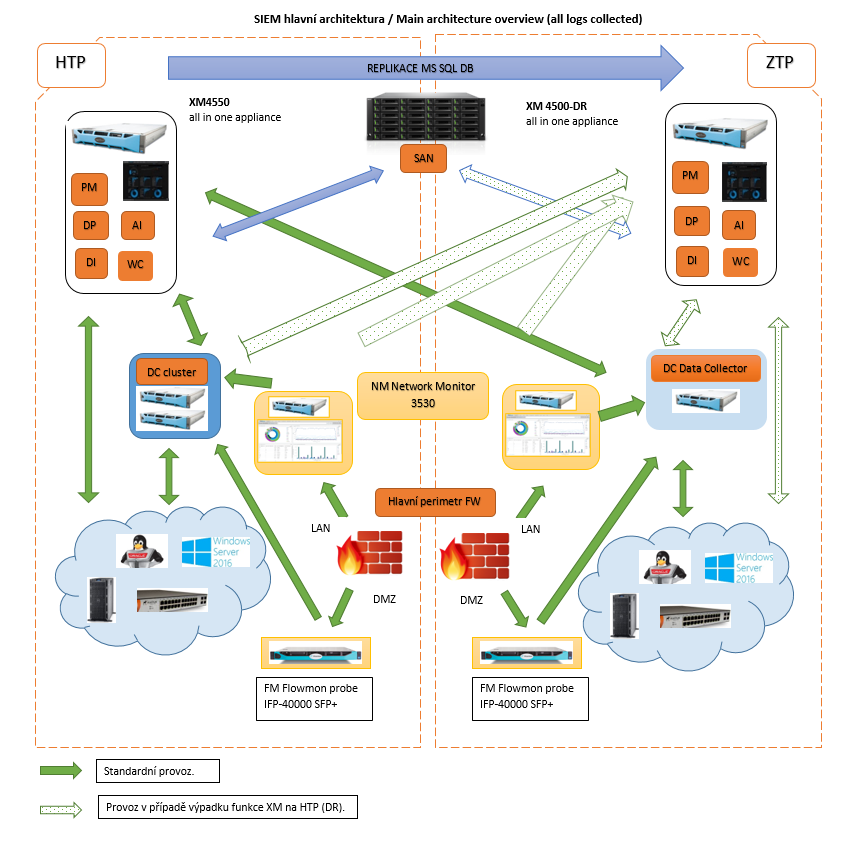 Požiadavky verejného obstarávateľa na predmet zákazkyUchádzač musí v ponuke predložiť tabuľku č. 1 „Spôsob naplnenia požiadaviek“ do ktorej uvedie ponúkané riešenie vyhodnotenia spôsobu naplnenia každej požiadavky pre služby uvedené v bode 39.1 až 39.8 tejto časti  súťažných podkladov. Uchádzač tabuľku č. 1 rozšíri o potrebný počet riadkov a do tabuľky vyplní: číslo požiadavky podľa číslovania v tejto časti súťažných podkladovtext požiadavkyspôsob naplnenia požiadavky aj s popisom    Tabuľka č. 1: Spôsob naplnenia požiadaviek Verejný obstarávateľ požaduje, aby uchádzač predložil rámcový plán pre prípravu poskytovania služieb. Rámcový plán musí pokrývať realizáciu všetkých požiadaviek uvedených v súťažných podkladoch a musí obsahovať:rozdelenie prípravy do etáppopis činností v danej etapeodhad dĺžky trvania etapypotrebné vstupy pre danú etapuvýstupy po realizácii etapypožiadavky na oblasti súčinnosti a kapacity NBS v danej etape 	Rámcový plán tvorí prílohou č. 6 zmluvy.Verejný obstarávateľ požaduje, aby osoby, ktoré sa budú podieľať na plnení predmetu zákazky,  komunikovali v slovenskom alebo v českom jazyku.C. OBCHODNÉ PODMIENKY POSKYTNUTIA PREDMETU ZÁKAZKYPokyny pre vypracovanie záväzných zmluvných podmienokUchádzač vo svojej  ponuke predloží vyplnené a oprávnenou osobou uchádzača podpísané zmluvné podmienky poskytnutia predmetu zákazky (návrhy zmluvy v jednom vyhotovení s jej prílohami), podľa tejto časti súťažných podkladov.V ponuke predložená zmluvy nesmú byť v rozpore so súťažnými podkladmi a s ponukou predloženou úspešným uchádzačom.V návrhu zmluvy sa namiesto pojmu „uchádzač“ uvádza pojem „poskytovateľ“ a namiesto pojmu „verejný obstarávateľ“ sa uvádza pojem „objednávateľ“.Obchodné podmienky poskytnutia predmetu zákazky podľa tejto časti súťažných podkladov sú záväzným právnym dokumentom pre poskytovanie predmetu zákazky.Uchádzač musí akceptovať zmluvu spolu s jej prílohami bez akýchkoľvek zmien s výnimkou ustanovení, ktoré sú v zmluvách označené na doplnenie (zvyčajne „vyplní uchádzač“ súčasťou takto označeného textu môžu byť aj ďalšie pokyny k spôsobu vyplnenia).Verejný obstarávateľ vyžaduje v plnej miere akceptovať záväzky zmluvných strán, ktoré sú uvedené v súťažných podkladoch a v prílohe k tejto časti súťažných podkladov.Zmeny zmlúv je možné vykonať iba v súlade s § 18 zákona o verejnom obstarávaní. Verejný obstarávateľ môže odstúpiť od zmluvy okrem dôvodov v nej uvedených aj v súlade s § 19 zákona o verejnom obstarávaní.Verejný obstarávateľ požaduje plnenie zmluvy osobami zo zoznamu osôb určených na plnenie zmluvy, a to v prípade ak im  boli prideľované body v rámci kritéria č. 2 v ponuke uchádzača, a to z dôvodu  zabezpečenia najlepšieho pomeru ceny a kvality predloženej ponuky uchádzača.  návrh zmlúvNávrh zmlúv tvoria Prílohu č. 1  a Prílohu č. 2 časti D. SAMOSTATNÉ PRÍLOHY týchto súťažných podkladov.D. SAMOSTATNÉ PRÍLOHYPrílohy k časti D. SAMOSTATNÉ PRÍLOHYPríloha č. 1 – Zmluva o poskytovaní služieb podpory činnosti prevádzky a vyhodnocovania monitorovania bezpečnosti informačných systémov č. C-NBS1-000-080-754Príloha č. 2 - Zmluva o spracúvaní osobných údajov dotknutých osôb............................................Miesto a dátum.........................................................................<vyplní uchádzač>Meno, priezvisko a podpis uchádzača............................................Miesto a dátum.........................................................................Meno, priezvisko a podpis štatutárneho zástupcu uchádzača............................................Miesto a dátum.........................................................................Obchodné meno:<vyplní uchádzač>Sídlo/miesto podnikania:<vyplní uchádzač>IČO:<vyplní uchádzač><vyplní uchádzač>Meno, priezvisko a podpis člena skupiny dodávateľov............................................Miesto a dátum.........................................................................Obchodné meno:<vyplní uchádzač>Sídlo/miesto podnikania:<vyplní uchádzač>IČO: <vyplní uchádzač><vyplní uchádzač>Meno, priezvisko a podpis člena skupiny dodávateľovZákazka uchádzačaZákazka uchádzačaIdentifikácia dodávateľa(obchodné meno, adresa sídla alebo miesta podnikania dodávateľa, IČO)<vyplní uchádzač>Identifikácia odberateľa(obchodné meno, adresa sídla alebo miesta podnikania odberateľa, IČO) <vyplní uchádzač>Predmet zákazky<vyplní uchádzač>Stručná charakteristika poskytnutých služieb<vyplní uchádzač>Celková cena predmetu zákazky<vyplní uchádzač>Doba plnenia predmetu zákazky(začiatok a koniec plnenia predmetu zákazky vo formáte mesiac/rok)<vyplní uchádzač>Kontaktné údaje odberateľa(osoby, u ktorej si verejný obstarávateľ môže overiť predmetné údaje minimálne v rozsahu: meno a funkcia kontaktnej osoby, telefónne číslo a e-mail)<vyplní uchádzač>……………………….……………….……..……………………………Meno oprávneného zástupcu uchádzačaDátum a podpisSkúsenosti osobySkúsenosti osobyIdentifikácia osoby(meno a priezvisko)<vyplní uchádzač>Názov predmetu zákazky/projektu <vyplní uchádzač>Identifikácia odberateľa(obchodné meno)<vyplní uchádzač>Stručná charakteristika činností zo strany osoby a jej rozsah(stručný popis skúsenosti)<vyplní uchádzač>Obdobie(začiatok a koniec plnenia predmetu zákazky vo formáte mesiac/rok)<vyplní uchádzač>Kontaktné údaje odberateľa (meno a funkcia kontaktnej osoby, telefónne číslo a e-mail) <vyplní uchádzač>……………………….……………….……..……………………………Meno oprávneného zástupcu uchádzačaDátum a podpisPoložkaPopisCelková cena za položku v eurách bez DPHSIEM SOCSIEM SOCSIEM SOCS1Paušálna mesačná platba za službu „Monitoring bezpečnosti IT” – režim 15/5<vyplní uchádzač>S2Paušálna mesačná platba za službu „Monitoring SIEMu” – režim 15/5<vyplní uchádzač>S3Paušálna mesačná platba za službu „Monitoring bezpečnosti IT” –režim 24/7<vyplní uchádzač>S4Paušálna mesačná platba za službu „Monitoring SIEMu” – režim 24/7<vyplní uchádzač>S5Paušálna mesačná platba za službu „Prevádzka SIEMu” – režim 8/5<vyplní uchádzač>S6Paušálna mesačná platba za službu „Optimalizácia SIEMu” – režim 8/5<vyplní uchádzač>S7Paušálna mesačná platba za službu „Sledovanie IT hrozieb a zraniteľností” – režim 8/5<vyplní uchádzač>Rozvoj SIEMu – režim 8/5Rozvoj SIEMu – režim 8/5Rozvoj SIEMu – režim 8/5S8Cena za kompletnú custom integráciu jedného typu udalosti z textového logu alebo event logu<vyplní uchádzač>S9Cena za kompletnú  custom integráciu jedného typu udalosti z databázovej tabuľky s len pribúdajúcimi záznamami s postupne stúpajúcim indexom alebo dátumom a časom v jednom stĺpci<vyplní uchádzač>S10Cena za úpravu  custom integrácie jedného typu udalosti z textového logu alebo event logu<vyplní uchádzač>S11Cena za úpravu  custom integrácie jedného typu udalosti z databázovej tabuľky s len pribúdajúcimi záznamami s postupne stúpajúcim indexom alebo dátumom a časom v jednom stĺpci<vyplní uchádzač>S12Cena za vytvorenie a úpravu investigácie v systéme LogRhythm<vyplní uchádzač>S13Cena za vytvorenie a úpravu reportu v systéme LogRhythm<vyplní uchádzač>S14Cena za vytvorenie a úpravu reportu v systéme FlowMon<vyplní uchádzač>S15Cena za vytvorenie a úpravu korelačného pravidla v systéme LogRhythm<vyplní uchádzač>S16Cena za vytvorenie a úpravu alarmu v systéme LogRhythm<vyplní uchádzač>S17Cena za vytvorenie a úpravu detekčnej metódy v systéme Flowmon<vyplní uchádzač>S18Cena za vytvorenie a úpravu detekčnej metódy v systéme Netmon<vyplní uchádzač>S19Hodinová sadzba za nešpecifikované úpravy systému LogRhythm<vyplní uchádzač>S20Hodinová sadzba za nešpecifikované úpravy systému FlowMon<vyplní uchádzač>S21Hodinová sadzba za nešpecifikované úpravy systému Netmon<vyplní uchádzač>S22Hodinová sadzba za  práce spojené s vytvorením a údržbou use casu<vyplní uchádzač>S23Hodinová sadzba za  konzultačné služby<vyplní uchádzač>Forenzná analýzaForenzná analýzaForenzná analýzaS24Hodinová sadzba za práce spojené s forenznou analýzou<vyplní uchádzač>Exit služba Exit služba Exit služba S25Hodinová sadzba službu Exit služba<vyplní uchádzač>CCCelková cena za predmet zákazky v eurách bez DPH(Vypočítaná ako CC =  6 x  (celková cena za položku S1+  celková cena za položku S2) + 20 x (celková cena za položku S3 +  celková cena za položku S4) + 26 x (celková cena za položku S5 + celková cena za položku S6 + celková cena za položku S7) + 20 x  celková cena za položku S8 + 10 x  celková cena za položku S9 + 20 x  celková cena za položku S10 + 10 x  celková cena za položku S11 + 20 x (celková cena za položku S12 + celková cena za položku S13 +  celková cena za položku S14 + celková cena za položku S15 + celková cena za položku S16 + celková cena za položku S17 +  celková cena za položku S18) + 100 x (celková cena za položku S19 + celková cena za položku S20 + celková cena za položku S21 + celková cena za položku S22 + celková cena za položku S23 + celková cena za položku S24) + 150 x celková cena za položku S25)<vyplní uchádzač>Identifikácia osoby (meno a priezvisko)Identifikácia osoby (meno a priezvisko)Odborná spôsobilosť Odborná spôsobilosť certifikát v oblasti LogRhythm SIEM <áno/nie>certifikát v oblasti dvoch a viac SIEM technológií rôznych ako LogRhythm SIEM <áno/nie>certifikát v oblasti LogRhythm Netmon  <áno/nie>certifikát v oblasti  Progress Flowmon  <áno/nie>certifikát v oblasti  Trelix (predtým McAfee) EDR  <áno/nie>certifikát CISM, CISSP, CompTIA  a ich obdobných ekvivalentov týkajúcich sa cybersecurity<áno (uvedie certifikát)/nie><doplní uchádzač certifikát><vyplní uchádzač><doplní uchádzač certifikát><vyplní uchádzač>Číslo požiadavkyText požiadavkySpôsob naplnenia požiadavky(vrátane odkazu na priloženú dokumentáciu)<vyplní uchádzač><vyplní uchádzač><vyplní uchádzač>(áno, spĺňa príslušnú požiadavku – popis) 